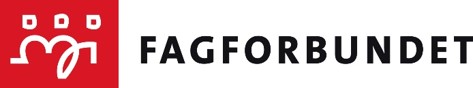 Årsmøtepapirer 2023forFagforbundet Trondheim Avd.069Behandlet av årsmøtet den 31.Januar 2023Sak 1. Åpning	4Sak 2. Konstituering	5Sak 3. Årsberetning 2022	6Innledning	8Styret har i perioden hatt følgende sammensetning:	9Fagforeningens hovedtillitsvalgtfrikjøp i 2022:	11Representanter til forbundsregionens representantskap/regionsmøte	11Representanter til LO i Trondheim	12Valgkomitéen	13Revisorer	13Kontorforhold	13Ansatte	13Økonomiske retningslinjer	13Regnskap	15Beskrivelse av fagforeningens organisasjonsområde - medlemmer og tillitsvalgte fordelt på tariffområder	16Medlemmer uten tariffavtale	16Koordineringsledd	16Medlemsutvikling	17Møtevirksomheten	18Utvalgenes virksomhet	19Ungdomsutvalget	19Pensjonistutvalget	20Seksjonsstyret for yrkesseksjon helse og sosial	22Yrkesseksjon Kontor og Administrasjon 2022	23Seksjonsstyret for yrkesseksjon samferdsel og teknisk	24Seksjonsstyret for yrkesseksjon kirke, kultur og oppvekst	24Hovedklubben Trondheim kommune:	25Klubb for oppvekst og utdanning	26Klubben for støttetjenester, kultur og idrett	28Klubben for helse og velferd	28Årsberetning Hovedtillitsvalgt HERO 2022	32Årsberetning Hovedtillitsvalgt  Trondhjems Asylselskap 2022	33Bedriftsidretten – Fagforbundet Trondheims idrettslag	34Kontrollkomiteens beretning	34Fagforeningens aktiviteter og utfordringer på kort og lang sikt	35Målsettinger og planer i perioden	36Heltid og likelønn	36Offentlige tjenester med egne ansatte	38Organisasjonsbygging og tariffmakt	40Fag-, yrkes- og kompetanseutvikling	42Klima og miljø	44Alliansebygging	45Representasjon	46Fylkeskretsen Fagforbundet Trøndelag	47Kurs og konferanser	48Andre kurs og konferanser	48Fagforeningens anvendelse av organisatorisk frikjøp/ «spleiselag»	49Sak 4 Regnskap og revisjonsberetning for 2022	51Sak 5 Innkomne forslag	51Økt budsjett for bedriftsidretten.	51Manifest Media	51Klubbstruktur i Fagforbundet Trondheim.	51Klubbstruktur for Fagforbundet Trondheim	52Innholdsfortegnelse klubbstruktur	52Klubbstruktur for enheter i Trondheim kommune	53Klubb for områder i Trondheim kommune	54Hovedklubben i Trondheim kommune	55Klubbstruktur ved flere enheter i Trondheim kommune og/eller selskaper.	56Klubb for Selskap/AS med flere arbeidsplasser:	57Klubb på en enkelt enhet	58Retningslinjer for klubber i Fagforbundet	60Klubbstyret konstituerer seg selv gjennom sine respektive fagforeningsstyrer. Styret skal bestå av klubbleder, nestleder, sekretær og medlemmer. Leder eller nestleder i begge foreningene skal delta på konstitueringsmøte. Konstitueringen skal følge valgperiode på to år.	61Finanisering:	62Fullmakt:	62Sak 6 Handlingsplan 2022	62Sak 7 Budsjett	62Sak 8 Valg	62Vedlegg 1 - Handlingsplan	67Vedlegg 2 – Manifest media til fagbevegelsen budsjett	72Vedlegg 3 – Prosjekt Fagbevegelsen	72Dagsorden ÅrsberetningRegnskapInnkomne forslag HandlingsplanBudsjettValgSakslisteÅpningKonstitueringÅrsberetning og årsmeldingerRegnskap og revisjonsberetning for 2021Innkomne forslagHandlingsplan 2022Budsjett 2022ValgSak 1. Åpning I årsmøteperioden er følgende medlemmer gått bort: Sak 2. Konstituering a) Forretningsorden1. Til å lede møtet velges en dirigent.2. Til å føre protokollen velges to sekretær.I protokollen innføres alle godkjenninger, beretninger, vedtak og avstemninger.  3. Alle som ønsker ordet inntegnes hos dirigenten og benytter talerstolen.4. Til forretningsorden. Man kan kun forlange ordet til forretningsorden en gang til hver sak.5. Det velges to personer i tillegg til sekretær og dirigent til å underskrive årsmøteprotokollen.6. Alle saker avgjøres med alminnelig flertall.Det velges to eller flere til tellekorps, forslagstiller tiltrer tellekorpset.Styrets forslag til vedtak: Forretningsorden godkjennes b) Valg av dirigent og sekretærStyrets forslag til møteledelse: c) Valg av to protokollunderskrivereVelges i møted) Valg av tellekorpsVelges i møtetSak 3. Årsberetning 2022Årsberetning 2022forFagforbundet Trondheim Avd. 069Behandlet av årsmøtet den 31.01.2023
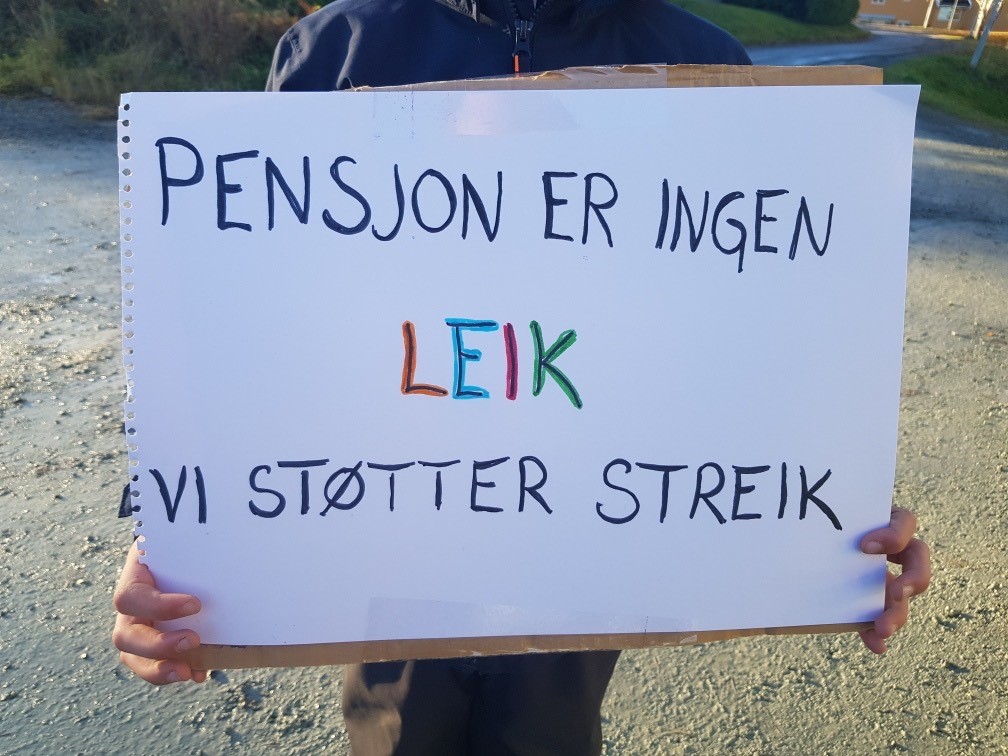 InnledningFagforbundet Trondheim er en levende fagforening som skal være tett på det som skjer i Trondheim – faglig og politisk. Vi skal være en demokratisk organisasjon der alle skal få muligheter til å påvirke fagforeningas utvikling. Vi skal være en ledende arbeidstakerorganisasjon og ligge i front for endringer og forbedringer for våre medlemmer. En inkluderende organisasjon som sikrer at medlemmer og tillitsvalgte skal få utvikle seg i et trygt og spennende miljø.2022 har vært et aktivt år hvor aktiviteten endelig kunne gå over på mer fysisk tilstedeværelse, når samfunnets smittevernstiltak rundt Covid 19 ble fjernet mer og mer. Det er gjennomført kurs, konferanser og arbeidsplassbesøk, vi har økt i medlemstall og fått på plass 1 ny tariffavtale. Et viktig fokus i 2022 har vært hovedoppgjøret, hvor det ble brukt mye ressurser på å forberede organisasjonen på mulig streik i KS, og også gjennomføring av streik i PBL. Det har også vært en del fokus på Fagforbundets landsmøte, hvor det har vært viktige saker som vil påvirke arbeidet vi gjør i fagforeningen.Fagforeningen har jobbet aktivt med å nå målene i handlingsplanen, men har også hatt behov for å prioritere arbeidet i perioder med høyt aktivitetsnivå. Et viktig fokus på høsten 2022 har blant annet vært arbeidsplassbesøk og medlemstilbud. Styret har i perioden hatt følgende sammensetning:Arbeidsutvalget: Leder: Mats MonsenNestleder: Hege RovikOpplæringsansvarlig: Sara Shafighi t.o.m 30.08.22, Silje Furuhaug Sandum f.o.m 30.08.22Kasserer: Terje HovdeFagforeningens hovedtillitsvalgtfrikjøp i 2022:Representanter til forbundsregionens representantskap/regionsmøte 	Til Fagforbundet Trøndelag sitt Representantskap/regionmøte har fagforeningen hatt følgende representanter:Mats MonsenHege RovikTerje HovdeSara ShafighiRebekka SteenFrøydis GaareFanny Marisol RøskaftØyvind EkloAnniken van MarionKari BrøttemsmoSigmund Midtbø
Vara:Svein Olav AarlothHovedverneombud (Eirik Brovold)Grethe RamslandHilde LjonesMehrzad RadThomas AlbertsenTrude Haagensen BakkenSvetlana AlpermanTonje VistReza MonajemiInger Johanne LøvoldRepresentanter til LO i TrondheimMats MonsenHege RovikSvein Olav AarlothJanne BjørneråsIsmail Salad ElmiFrøydis GaareDuda F. LunderengRep. fra forhandlingsutvalget (Finn Børge Dalen) Rebekka SteenFinn Børge DalenVara:Heidi KlokkervoldSigmund MidtbøAnniken van MarionGrethe RamslandHilde LkonesTerje HovdeTone AunmoThomas AlbertsenSebastian SæteraasKristine LeistadDelegater AØF:Mats MonsenHege RovikTerje HovdeSara ShafighiSvein Olav AarlothVara: Sigmund MidtbøDuda F. LunderengKari BrøttemsmoAnniken van Marion
ValgkomitéenValgkomitéen i henhold til vedtektene har bestått av:Revisorer Til å revidere fagforeningens regnskap, har det vært følgende revisorer og vara:1: Trygve Fætten2: Inger Marie Fagereng NæssKontorforholdFagforbundet Trondheim leier kontorlokalitet i Folkets Hus, sammen med Fagforbundet Tekniske Fagforening Trondheim. Vi har 15 avskilte kontorer, ett konferanserom og ett møterom samt et stort fellesareal. Vi har mulighet for å avholde kurs og konferanser, møter og lignende for inntil 25 personer, vi har derfor installert kaffetraktere og steamer. Vi har også tilgang på større møterom/konferanselokale hos Fagforbundet Trøndelag i Augusta Aasen salen. AnsatteFagforeningen har en ansatt i 100% stilling som kontormedarbeider. Hovedoppgaver er sentralbord, medlemsregister (fane 2) og annet kontorarbeid. Økonomiske retningslinjerØkonomiske retningslinjer i Fagforbundet Trondheim: Honorering utvalgsledere og fagforeningsstyre: Utvalgsledere og styremedlemmer     3000 kroner Varamedlem over 50% oppmøte        3000 kroner 50% møteforfall vil medføre 200 kroner pr. oppmøte Utvalgsledere får i tillegg 3000 kroner i fast honorar for vervet man innehar.  Honorar skal erstatte møtegodtgjørelse for alle faste styremedlemmer. Møtegodtgjørelser i fritiden: Varamedlemmer til styret får 200 kroner pr oppmøte. For oppmøte på årsmøtevalgte utvalgsmøter gis en godtgjørelse på 200 kroner pr oppmøte. Styremedlemmer og hovedtillitsvalgte som møter som representanter for fagforeninga på medlemsmøter på enheter/virksomheter gis en godtgjørelse på 200 kroner pr oppmøte. Samlet rapport fra møtene sendes AU. Årsmøtevalgte representanter til samarbeidende organisasjoner får 200 kroner i møtegodtgjørelse for hvert oppmøte. Reiseutgifter utover dette, dekkes på billigste reisemåte. Se skjema for reiseutgifter på vår hjemmeside.  Honorar vurderes annethvert år. Leder avlønnes som Spesialkonsulent med topp ansiennitet, tilsvarer 5 års høgskoleutdanning i KS avtalen Nestleder avlønnes som Førstekonsulent med topp ansiennitet, tilsvarende 4 års høgskoleutdanning i KS avtalen Andre frikjøpte avlønnes som konsulent med topp ansiennitet, tilsvarende 3 års høgskoleutdanning i KS avtalen  Tillegg følger KS avtalens justering samt lokale forhandlinger i Trondheim kommune. Gjennomgang av lønnsstrukturen hvert 4. år med oppstart 2026 Frikjøpte organisasjonstillitsvalgte skal under ingen omstendighet ha mindre lønn enn det de ville hatt i sin opprinnelige stilling Hovedregel for bevertning: Møteutgifter medlemsmøter på enhet dekkes med inntil 600 kroner. Ved større medlemsmøter kan sum avtales på forhånd med fagforeningsleder.  Teknisk utstyr for frikjøpte tillitsvalgte og utvalgsledere: Fagforeninga dekker kostnaden ved kjøp av teknisk utstyr for frikjøpte verv og utvalgsledere, ut ifra behov.  Fordelsbeskatningen rapporteres myndighetene. Foreningens styre, årsmøtevalgte og hovedtillitsvalgte: Avtakking av styremedlemmer og andre årsmøtevalgte som går ut, skjer på årsmøte med utdeling av solidaritetsbevis og blomst. Ved avtakking av avgåtte frikjøpte verv gis det blomster og en oppmerksomhet inntil 1000 kroner. Blomster/krans gis ved styremedlemmers og hovedtillitsvalgtes begravelse/bisettelse.  Dersom etterlatte ønsker det, kan foreningens fane være til stede under begravelse/bisettelse. Tidligere ledere: Ved tidligere leders død gis blomster ved begravelse/bisettelse. Foreningens fane kan også være til stede dersom etterlatte ønsker det.  Gullmerkemedlemmer: I henhold til vedtektene kan medlemmer tildeles gullmerke etter søknad, utdeling skal skje på årsmøte. Forbundets 25 – årsnål og LO’s 40 årsnål: Det er fagforeningen som har ansvar for oppfølging. Medlemmer som har 25 års medlemskap i forbundet tildeles 25 års nål. Medlemmer som har 40 års sammenhengende medlemskap i LO tildeles 40 års nål og diplom.   Medlemmer blir invitert til årsmøte for utdeling.  Innledere på konferanser og møter Gave til eksterne innledere på konferanser og møter får solidaritetsbevis til fagforbundets barneby i Angola. RegnskapKort oppsummering av opplysninger om regnskapet sett i forhold til budsjettet, og kommentarer dersom det er spesielle forhold som bør kommenteres. Angående budsjett og regnskap vises det til egen sak i årsmøtet. Beskrivelse av fagforeningens organisasjonsområde - medlemmer og tillitsvalgte fordelt på tariffområderMedlemmer uten tariffavtaleKoordineringsleddBeskrivelse av fagforeningens deltakelse i koordineringsledd (jfr. vedtektenes § 12).Læringsverkstedet Anicura Hero WeCare Prima assistanseFrelsesarmeen
Kirkens Bymisjon 
Norsk Helsenett
SIGNO StiftelsenTyrili Stiftelsen
Medvind Assistanse ASMIO BPA
Unilabs (Aleris) Røntgen
Ecura bo og habiliteringMedlemsutvikling Beskrivelse av fagforeningens arbeid for å sikre oppnåelse av vervemål.Beskriv fagforeningens rutiner som skal bidra til å hindre at medlemmer melder seg ut. Utmeldte medlemmer ringes opp fortløpende. Beskriv arbeidet med å verve, aktivisere og beholde unge medlemmer, herunder også studenter, elever og lærlinger: 3. Mars ble det gjennomført konferanse for tillitsvalgte i Fagforbundet Trondheim14.-16. Mars gjennomførte vi Fase 1 for nye tillitsvalgte2. og 3. Mai ble det utdeling av 25 og 40 års nål for medlemmer som ikke fikk denne under pandemien. Uke 25 – Forbundsuka – Flere yrkesseksjoner gjennomførte arbeidsplassbesøk og tillitsvalgte fikk ta med materiell og strø-artikler til arbeidsplassen. Studiestart i August – Gjennomførte stand på DMMH.14.-16.September – gjennomførte vi fase 1 for nye tillitsvalgte20. September – Pensjonskurs for medlemmer i KS med Trondheim kommunale pensjonskasse på Nova Kino. Gjennom vårt fordelsprogram i LO Favør og samarbeid med Sparebank 1 SMN har rådgivere fra sparebank 1 brukt våre lokaler hver 2. onsdag, hvor medlemmer kan komme å få snakke med en rådgiver. De har i tillegg reist på arbeidsplasser og deltatt på medlemsmøter. 21.November – Tillitsvalgtkonferanse for tillitsvalgte i Fagforbundet Trondheim28.November – Foredrag med Marius Løken for alle medlemmer på Prinsen KinoUke 48 – Forbundsuka – Ble gjennomført noen arbeidsplassbesøk og lærlingspatulje med ungdomsutvalgetHøsten 2022 ble det gjennomført mange arbeidsplassbesøk.Høsten 2022 ble det gjennomført en storstilt streik i PBL. MøtevirksomhetenÅrsmøtet ble avholdt digitalt 25.Januar, samt fysisk for noen pensjonistmedlemmer i våre lokaler i folkets hus Trondheim. Det ble vist et kulturelt innslag og årsmøtesaker ble behandlet ved vanlig saksgang og avstemminger ble ivaretatt i eget system gjennom regionen.Det er ikke avholdt ordinære medlemsmøter /representantskapsmøter. Styremøter i fagforeningenDet er avholdt 14 styremøter. Styret har behandlet 125 saker.Styret har behandlet 13 rundskriv
Det har også vært 2 behandlinger av saker over epost. Saker som det har vært en del fokus på i 2022 har vært lønnsoppgjøret, streik i PBL, valg av ny opplæringsansvarlig, konferanser og kurs og oppfølging av tillitsvalgte, oppfølging av hovedklubben og nytt forslag til ny klubbstruktur. Arbeidsutvalget Det er avholdt 21 møter Det er behandlet 92 saker Det har vært avholdt både fysiske og digitale møter i arbeidsutvalget gjennom 2021.  Andre møter /samlinger i fagforeningens regi:Tillitsvalgtkonferanse for tillitsvalgte i KS og private områder våren 2022 og høsten 2022. Styresamling på Hovde gård i Februar 2022Sosiale aktiviteter: På slutten av året ble medlemmene invitert til juletrefest. Den ble arrangert 06.Januar 2023Utvalgenes virksomhetUngdomsutvalgetFagforbundet ung Trondheim 2022Ungdomsutvalgets sammensetning: Leder:                                           Rebekka Steen / Julie WisløffNestleder:                                    Sebastian SæteraasUtvalgsmedlem:                         Hilde L. LjonesUtvalgsmedlem:                         Kristine LeistadUtvalgsmedlem:                         Iver SolhjemUtvalgsmedlem:                         Josefine KollerUtvalgsmedlem:                         Marius ØvrebøeDet er avholdt 8 utvalgsmøter året 2022Utvalget har behandlet 42 saker i 2022.Skolebesøk - En fra utvalget har vært innom på skolebesøk på vårparten.Medlemskveld med minigolf - Sosial kveld for å fortelle om Fagforbundet ung Trondheim og hva vi jobber med.Lærlingkveld - Fokus på å informere dem om elev- og lærlingombudet og forberede dem til fagprøve.Stand i forbindelse med fylkesmesterskap i helsearbeiderfaget.Stands på øya i forbindelse med skolestart for studenterTemakveld yrkesmesterskap - For å informere unge om hvilke muligheter de har innen forskjellige yrkesfag. Hadde to damer på besøk som fortalte om sin opplevelse fra fylkes- og norgesmesterskap i helsearbeiderfaget.Stand på Dronning Maud - Snakket med studentene, delte ut kaffe og stæsj. Mange var medlemmer og det var interesse fra flere for å melde seg inn da det nylig hadde vært streik.Lærlingpatrulje - Var innom lærlinger i helsefag, barne og ungdom, frisører og kontor og administrasjon.Pizzakveld - Sosial kveld for å fortelle om hvem Fagforbundet ung Trondheim er og hva vi gjør.I tillegg har tidligere leder Rebekka, tidligere medlem Marius og Sebastian deltatt med LO i ett samarbeid mellom LO og IGM i Tyskland.Flere av utvalgets medlemmer er også plasstillitsvalgt på arbeidsplass og har deltatt på kurs og konferanser i den forbindelse i regi av Fagforbundet.Utvalgets medlemmer har deltatt på følgende kurs og konferanser:Landsmøte FagforbundetLandskonferanse for ungdomLandskonferanse for helse og sosialPensjonistutvalgetUtvalgets sammensetning: Leder:				      Frøydis Gaare			Nestleder:			      Astrid Welde Johansen	Medlem:			      Bjørn Isachsen		
Medlem:	                                Randi Nergaard		Medlem:                                          Knut Hægstad1.varamedlem:		      Eva Berg			2. varamedlem:		      Tor Dahl			Medlemstall: pr. 10.10. 2022:2780 (+ 17). Fordeler seg med 2410 alderspensjonister (+ 20), hvorav 1026 over 75 år (+ 35) og 372 uføre over 50 år (- 3). Det totale medlemstall i Fagforbundet Trondheim er nå 10.016 (+ 537). En milepæl da antall medlemmer nå kan skrives med femsifret tall! Pensjonistutvalget gratulerer hjerteligst. Pensjonistutvalget representerer 27,7% av medlemmene. En liten nedgang fra i fjor, 28,3%, men en trend som vi håper fortsetter og, som vi også håper, innebærer at stadig flere yrkesaktive forstår betydningen av fagbevegelsen.Kontakt med medlemmene.Brev med svarslipp og vedlagt konvolutt med betalt porto ble sendt til alle medlemmer. I brevet ba styret om svar på om informasjon ønskes tilsendt, e-postadresse og mobiltelefonnummer. Av ca. 2800 medlemmer besvarte vel 900 forespørselen. Lister for utsendelse henholdsvis, e-post, SMS og brev er utarbeidet. En stor jobb, men også med store gevinster. Portoutgiftene reduseres vesentlig og muliggjør tettere kontakt med medlemmene.Styremøter/behandlete saker:Det er avholdt 9 styremøter og behandlet 122 saker.Styret har i 2022 tatt opp/engasjert seg i:Samfunnsplanen for årene 2020-2032 i Trondheim kommunes kommuneplan. Viktige saker som har betydning for eldre er tatt opp.Pensjonistenes status i Fagforbundet.Forslag om å skifte ut styret i AtB i debattinnlegg i Adresseavisen 12.02. 2022.Pensjonistenes fellesorganisasjons (PFO) årsmøte: Vårt forslag til endringer i PFO’s forslag til nye vedtekter ble, så godt som, vedtatt i sin helhet. Vedtatt ble også vårt forslag til uttalelse med støtte for å hindre oppføring av kontorbygg i Kongens gate 87, naboeiendommen til Vår Frue menighets aldersbolige.Digital «terror».Fagforbundets norm for protokollføring. Oppklart at det ikke er endringer.Debatthefte 2022. Besvart spørsmål om problemstillinger som det skal tas stilling til på høstens «Landskonferanse for pensjonister og uføre».Trøndelag Fylkesting. Tilskrevet om AtB´s dårlige kundebehandling og opplegg for kjøp av billett. Kopi av brevet sendt Trondheim Bystyre, Trondheim eldreråd, Pensjonistenes Fellesorganisasjon og Fagforbundet Trondheim med anmodning om å følge opp.Stående oppgave er å følge med i tilbudet til byens eldre og ta opp forhold som medfører ulemper.Medlemsmøter:Det har vært 5 medlemsmøter i perioden. Etter at smitteverntiltakene ble opphevet 12. februar 2022, har vi kunnet gjennomføre våre planlagte aktiviteter.09. november (2021). Årsmøte. Årsberetning godkjent og styrets forslag til gjenvalg av Astrid Welde Johansen (nestleder), Bjørn Isachsen (medlem) og Eva Berg (1. varamedlem) fikk enstemmig tilslutning.31 deltagere.08. mars. Kvinnedagen. Fagforbundet Trondheims opplæringsansvarlig, Sara Shafighi, 42 deltagere.10. mai. Orientering v/Bjørn Isachsen om styrets arbeide med å sette søkelyset på problemer knyttet til digitale tjenester. Harald Karlsen delte «Trondheimsminner» med oss.52 deltagere.13. september. Tidligere biskop i Nidaros, Tor Singsaas, kåserte om «Å ha et medmenneske, å være et medmenneske».43 deltagere11. oktober. Torill Rugelsjøen fra Kommunedirektørens stab orienterte om kommunens arbeide for å legge forholdene best mulig til rette for demensrammede og Solveig Fredriksen fra Trondheim kommunes «Enhet for aktivitetstilbud for hjemmeboende», om igangsatte tilbud, planer og ønsker.42 deltagere.Medlemsmøte ble ikke avholdt i april da møtedag falt midt i påskeuken.Når det gjelder aktiviteten i Ressursgruppen (Uføretrygdede), så er den ikke så god som ønskelig. Det er derfor nødvendig med tiltak som gjør det attraktivt å delta i den. Faglig innhold og informasjon er stikkord i denne sammenheng.Tur:Årets tur gikk til Frosta og Inderøy med 30 deltagere. Tilbakemeldinger sier at den ble vellykket.Årsaken til det at ikke flere meldte seg på, må tilskrives ettervirkningen av koronarestriksjonene. Disse ble opphevet på et tidspunkt som førte til at vi ikke fikk turen kunngjort på en god måte. Annonsen for turen kom, av ulike årsaker, ikke heldig ut. Utenom dette, var eneste mulighet til informasjon og påmelding, medlemsmøtet 8. mars. Medlemsmøte i april var ikke berammet da møtedato kolliderte med påsken.Sluttord:Året 2022 ble en opptur etter at Norge ble «nedstengt» 13. mars 2020. Det er også hyggelig å registrere at vår stemme blir hørt i ulike fora. Styret er derfor meget interessert i få innspill fra medlemmene, slik at vi kan melde videre ønsker fra/problemer for oss eldre.Frøydis Gaare, Astrid Welde Johansen, Bjørn Isachsen, Randi Nergaard, Knut Hægstad, Eva Berg, Tor DahlSeksjonsstyret for yrkesseksjon helse og sosialUtvalgets sammensetning:Leder:                                                  Anniken Lien van MarionNestleder:                                           Sebastian Sæteraas Medlem:                                             Tone Abrehamsen Medlem:                                             Tonje Vist Medlem:                                             Hannan KaheroMedlem:                                             Mohammed Yahya      (Fritak fra 01.09.22)Medlem :                                            Oscar Aaslund Hovin   (Valgt inn fra 01.09.22)
Styremøter Det er avholdt sju møter i perioden.
AktiviteterYrkespolitiske temaer vi har jobbet med i 2022Heltid og årsplanlegging  Heltid           Framtidens mangel på helsepersonell, styrking av helsefagarbeiderenBelastninger ansatte i det kommunale helsevesenet Oppgavedeling SkolebesøkVervingPlanlegging av 2023ArbeidsplassbesøkLeve hele livetYrkesseksjon Kontor og Administrasjon 2022 Utvalgets sammensetning:Leder:                                              Fanny Marisol Røskaft
Nestleder:                                       Kathrine Bue
Styremedlem:                                Svetlana AlpermannStyremedlem:                                Duda Fejzullahu Lundereng
Styremedlem:                                Berit Synnøve Sætereng						I 2022 har yrkesseksjonsstyret hatt 10 møter til sammen, kombinasjon av digitalt og fysisk møte.  
Vi har gjennomført 1 medlemsmøte. 
                                                             Private områder  I forbundsuka før sommeren, besøkte yrkesseksjonen̊ flere steder i privat virksomhet. Det var et viktig tiltak for å nå ut til medlemmer, spesielt der vi ikke har tillitsvalgte. Medlemmene satte pris på å få besøk. 
Vi har fått tilbakemelding fra medlemmer blant helsesekretærene at de er fornøyde og trives på jobb, til tross for pandemien. Medlemmer sier de blir sett og hørt av ledelsen. Mange ønsker også å ta fagbrev.  Lærlinger situasjonen i kontorfaget  Som del av ønske om flere innen faget Kontor og Administrasjon, ser styret behov for å samle inn informasjon om lærlinger situasjonen i kontorfaget. 
Hvor mange søker slike lærlingeplasser? Hvor mange slike plasser har kommunen å tilby? I år hadde vi 16 søkere til 8 læreplasser.  Flere som fikk tilbud, takket nei, enten pga. læreplass annet sted, eller at de valgte å gå påbygg. 3 enheter ble uten lærling i service- og administrasjonsfaget i år.                                                                          KS - Offentlig sektor  Vi er i kontinuerlig endring når det gjelder digitalisering og nye fagsystemer implementeres.  Styrke samarbeid mellom yrkesseksjon, hovedtillitsvalgt, klubbstyre, plasstillitsvalgt og medlemmer, for sammen bidra aktiv med faglige argumenter i forbindelse med digitalisering. Dette må bli enda viktigere fremover, på grunn av økende automatisering og robotisering av arbeidslivet. Vi har jobbet med oppfølging av merkantile på enhet. Det er viktig å arbeide for å ivareta medlemmer innen alle sektorer og bransjer Fagforbundet organiserer. Det ble derfor satt ned en gruppe for å jobbe med dette, vi har gjennomført temadag og sendt i forkant skjema med flere spørsmål. Etter møte ser vi at det er behov for å jobbe videre med dette sammen med gruppa, hovedtillitsvalgt, alle klubber, plasstillitsvalgt, og yrkesseksjon. Det yrkesfaglige og yrkespolitiske arbeidet er en viktig del av Fagforbundets virksomhet, og styret skal fortsatt ha dette som fokus.  De kontorfaglige er en viktig nøkkel for samarbeid til beste for innbyggere. Seksjonsstyret for yrkesseksjon samferdsel og tekniskUtvalgets sammensetning:Leder:                                               Øyvind EkloNestleder:                                       Inger Johanne LøvoldStyremedlem:                                 Signy FenstadStyremedlem:                                 Daniel Ayodeji OluponaDet har i perioden blitt avholdt 5 møter, Digitalt/fysisk.Styresamling Fagforbundet TrondheimDeltakelse på fagforbunds uka uke 25.Markering av Byggdrifternesdag mandag 5 september. på samling for drift i Trondheim eiendomJobbet sammen med Trondheim eiendom om ny driftsmodell fra 2023 for formålsbygg.Markering av Renholdernes dag 5 desember. Seksjonen delte ut sjokolade og gratulerte renholderne med dagen.Seksjonsstyret for yrkesseksjon kirke, kultur og oppvekstUtvalgets sammensetning:Leder:                                      Kari BrøttemsmoNestleder:                              Mehrzad RadStyremedlem:                        Heidi KlokkervoldStyremedlem:                        Eivind HammerStyremedlem:                        Trude Haagensen BakkenVi har i løpet av året hatt 9 styremøter, gjennomført en temakveld; 23.03.22 «Spisevaner, vekt og kroppsbilde blant barn og unge» med Trine Tetlie Eik-Nes og et medlemsmøte; 22.11.22 «Hvorfor er ASK viktig, og hvordan bruke det i hverdagen» ved Oddbjørg Husås og tariffmakt, ny spes.ped modell ved Silje Sandum og Hege Rovik.Seksjonsstyret har gjennom året bl.a bistått HTV i arbeidet med tema «Deltidsproblematikk i skole/SFO» og kosthold i barnehagen. Jobbet med handlings- og strategiplan, debattheftet og levert krav til yrkesseksjonens landskonferanse. Vært representert på klubb- og seksjonsstyresamling, idemyldring sammen med ungdomsutvalget og PBL nettverk.Leder fikk gleden av å reise til Landsmøtet som observatør i 3 dager, og stilte som delegat fra Trøndelag på landskonferansen i november.Hovedklubben Trondheim kommune:Klubbens sammensetning:Leder:                                                              Knut Erik Elnæs (Fagforbundet Teknisk Fagforening Trondheim)Nestleder: 	Anniken Lien van MarionSekretær: 	Duda LunderengMedlem: 	Gøril RostenMedlem: 	Marthe Line Klefstad (vikar)Medlem: 	Anne Lee MjøsundMedlem: 	Wenche SagøyMedlem: 	Ida Marie UlriksborgMedlem 	Finn Børge DalenMedlem: 	Vibeke LeistadDet er avholdt 37 koordineringsmøter og behandlet 265 saker i hovedklubben.Konferanser:Tillitsvalgtkonferanse for hovedklubben 3. Mars og 21. November. Klubbene har også hatt konferanser fordelt gjennom åretÅpen time for tillitsvalgte: 1 digitale møter.Planleggingsdag i Åre for hovedklubben: 22. og 23. Juni, samt 25 november på Folkets hus Trondheim.HTV er nå i stor grad fysisk tilbake på kontoret, men vi har laget rutine for bruk av hjemmekontor. Denne rutinen er i samsvar med Trondheim kommunes rutine for hjemmekontor, men med noen tilpasninger for å passe vår organisering.
Fram til 9 februar, har det vært jevnlige korona møter med Organisasjonsdirektør: korona- informasjon og medvirkning i beredskapen.Mai og juni måned var preget av streikeforberedelser og innledende lønnsforhandlinger. Individuelle lønnsforhandlinger for lønns kapitlene 3.4.2, 3.4.3 og 5 for fagforbundets medlemmer ble avholdt i september og oktober.Arbeidet med handlings og økonomiplan har vi hatt 2 dialogmøter med kommunedirektøren: 25 april og 6 september. 19 oktober ble det av også gjennomført teknisk spørretime, for gjennomgang av handlingsregler og andre tekniske utfordringer.21 oktober var alle medlemmer i Hovedklubben invitert på budsjettkonferanse. Der var deltakerne formannskap, gruppeledere, hovedtillitsvalgte, hovedverneombud, kommunedirektørens ledergruppe og kommunalsjefer. Drøftingsmøte vedrørende handlings og økonomiplan ble avholdt 19 november.
Vi har fram til gjenåpningen etter korona, fortsatt å gjennomføre digital -åpen time. Dette et lavterskeltilbud for de tillitsvalgte, hvor den tillitsvalgte har behov for dialog om saker de er usikre på, kan logge seg på og stille aktuelle spørsmål. Vi har fått gode tilbakemeldinger på dette tilbudet, men har vært nedprioritert i siste del av 2022. Dette tilbudet er noe vi ønsker å gjenoppta og fortsette med fremover.Det har i 2022 vært betydelig turnover av personell i alle nivå av kommunen, dette har gitt betydelig merarbeid for HTV i alle sektorer. Tjenestene og behovene for kommunen er i endring, og det er i 2022 vært en betydelig fokus på beredskap og sårbarhet som følge av pandemi og krigen i Ukraina. Enhet for sikkerhet og beredskap er fra 2022 etablert som egen enhet. Enheten får overordnet støtte ansvar for kommunedirektøren ved større kriser. 
Styrking av kompetanse i HTV-teamet. Det er i løpet av høsten gjennomført kartlegging av kompetanse og kompetansebehovet framover. Dette arbeidet vil fortsette inn i 2023. Som tidligere år har mengden saksbehandling og bistand til medlemmer og tillitsvalgte vært stor. Dette har blant annet dreid seg om oppsigelser, krav om fast og økt stilling, sykefraværsoppfølging, overtallighet prosesser, arbeidstid, konflikthåndtering, AKAN saker og varslingssaker.Klubb for oppvekst og utdanning Klubbens sammensetning: 
Leder :                                                Anne Mjøsund
HTV :                                                   Finn Børge Dalen Klubbstyremedlem:                         Jorunn Taftøy Klubbstyremedlem:                         Chiara Pittalis, Klubbstyremedlem:                         Stig Ole Eidem Klubbstyremedlem:                         Elin Aanonli SkimmeliKlubbstyremedlem:                         Julie Berg Wisløff Klubbstyremedlem:                         Vivian By Det er avholdt 8 klubbstyremøter året 2022
Det er avholdt 2 klubbkonferanser : 28.04.2022 og 04.10.2022 Handlingsplan klubbstyret for oppvekst og utdanning 2022Klubbstyrets mandat er å gi plasstillitsvalgte oppdatert informasjon og mulighet til å påvirke beslutninger som berører deres og medlemmenes arbeid på enhet. Klubbkonferansene skal være et sted hvor man kan utveksle erfaringer, drøfte løsninger og utfordringer på enhet og øke egen kompetanse som plasstillitsvalgt. Organisering av klubbstyret Klubbstyret skal representere og ivareta medlemmene i områdene skole/SFO, barnehage og BFT. Medlemmene i klubbstyret organiseres i ulike ansvarsoppgaver i forhold til konferanser og kan også bringe inn egen kompetanse til fordel for medlemmene. Vernetjenesten inviteres som deltaker for å bistå som kompetanse og for å underbygge et godt samarbeid, samt for å kunne få læring og forståelse for arbeidshverdagen. Klubbstyret er ansvarlig for å være oppdatert på hva de tillitsvalgte på områdene trenger av opplæring og kompetanse for å kunne utøve sitt verv til fordel for medlemmene Overordnete mål Klubbstyret vil gjennom konferansene gi plasstillitsvalgte verktøy for å kunne utøve sitt verv. Med påfyll og repetisjon av kunnskap om lov og avtaleverk samt erfaringsutveksling med andre plasstillitsvalgte blir de rustet til å møte arbeidsgiver på medbestemmelsesmøter, i AMG og i møte med medlemmene på enhet. Tillitsvalgtkonferanser Felles for konferansene har vært betydningen av å være medlem i Fagforbundet. Trondheim kommune har som målsetning å være en foregangskommune i partssamarbeid. For å kunne nå denne målsetningen må vi ha kompetente og oppdaterte tillitsvalgte. For å støtte opp under en felles retning tillitsvalgtarbeidet har Forhandlingsutvalget utarbeidet et felles årshjul for plasstillitsvalgte i Trondheim kommune. For å sikre bruken av årshjulet har det vært tatt opp på begge konferansene til informasjon og opplæring. Vi har med utgangspunkt i kompetanseplan på enhet hatt rekruttering og tilsetting på agendaen. Vi tror også det er viktig å ha fokus på kompetanseplaner for å ivareta utfordringene med deltid i SFO. Vi har en formening om at det er for lite kunnskap om denne kompetansen som igjen fører til at den ikke blir brukt til sitt fulle potensiale. Med hensyn til videreutdanning har vi promotert Fagskoleutdanningen på begge konferansene. Denne videreutdanningen gir økt faglig kompetanse, samtidig som det bidrar til økt anerkjennelse og uttelling i lønn. Konferansene har videre gitt tillitsvalgte opplæring i ulike avtaler som permisjonsreglementet og arbeidstøyavtalen. Vi fikk tilbakemelding om at det er behov for mer kunnskap om forebygging av vold og utfordrende atferd. Vi inviterte derfor Asbjørn Strømmen som hadde et foredrag om “å være i forkant av situasjoner”. Vi gjennomgikk tariffavtalen etter tariffoppgjøret 2022 på klubbkonferansen for å sikre informasjon og kunnskap om endringene for tillitsvalgte. Som hovedtillitsvalgte får vi mange spørsmål som handler om arbeidstid og tariffavtalens bestemmelser. Begge konferansene hadde derfor et eget punkt hvor det var mulig å stille spørsmål om utfordringer man opplever på egen enhet. Klubben for støttetjenester, kultur og idrettKlubbens sammensetning:Klubbleder:                                          Duda Fejzullahu Lundereng (HTV for området)Medlem:                                              Reza Monajemi (Kommunedirektørens fagstab) Medlem:                                              Charlotte Larsen (Bystyresekretariatet)Medlem:                                              Gunn Beate Størdal (Kulturenheten)Medlem:                                              Magnus Foss Gran (EKAI)Hovedtillitsvalgt Vibeke Leistad har deltatt på to klubbstyremøter for å få kunnskap om området og bidra hvis det er behov.AktiviteterDet er avholdt seks klubbstyremøter året 2022 (27. januar, 30.Mars, 31. mai, 7. juni, 30. august og 20. desember)Det er avholdt en felles klubbkonferanse med klubben for byutvikling og næring, klima samferdsel og miljø den 2. november 2022. med følgende temaer:Organisering i Fagforbundet ved Mats Monsen, leder i Fagforbundet Trondheim.Kompetanseplaner ved Harald Moe, rådgiver i Personaltjenesten, avdeling for rekruttering og kompetanse og Lilly Sobona Rydbeck, konsulent i Personaltjenesten, avdeling for rekruttering og kompetanse.Omorganiseringsprosesser og tillitsvalgtsrollen ved Knut Erik Soknes, seniorrådgiver for kompetansesenteret i Fagforbundet TrøndelagKlubben har jobbet aktivt med å få tillitsvalgte på Regnskapstjenesten, Personaltjenesten og Trondheim folkebibliotek og har lykkes med det.Klubben for helse og velferdKlubbens sammensetning: Leder:                                                  Anniken Lien van Marion, hovedtillitsvalgt Nestleder:                                           Vibeke Leistad Klubbstyremedlem:                          Ingrid Horseng, Strinda hjemmetjenesteKlubbstyremedlem:                          Trine Helene Hansen, Heimdal hjemmetjenesteKlubbstyremedem:                           Rune Ellefsen, Lerkendal Bo- og aktivitetstilbudKlubbstyremedlem:                          Tone Abrahamsen, Risvollan helse og velferdssenterKlubbstyremedlem:                          Øyvind Spjøtvoll, NAVØvrige hovedtillitsvalgte på området : Gøril Rosten, Ida Marie Ulriksborg og Vibeke Leistad. Marthe Line Klefstad har vikariert for Gøril Rosten i høst.Klubbstyret har gjennom perioden hatt 6  møter, møtene har vært avholdt i fagforeningens lokaler. Det er arrangert 2 klubbkonferanser på området.Hovedfokuset til klubbstyret i perioden har vært Helseplattformen, deltid, arbeid med kalenderplan/arbeidstid, omstilling i boa,  AktiviteterArbeid med HØP (handlings og økonomiplan)Jevnlig kontakt mellom hovedtillitsvalgt og tillitsvalgteKlubbstyret har arrangert to konferanser i september og desemberTema for klubbkonferansene har vært - klubbarbeid, tillitsvalgts- avtalen hvordan sikre medbestemmelse på store enheter, lokaleforhandlinger/drøftinger og heltid og arbeidsplanerKalenderplaner og turnusarbeid LønnsspørsmålLokale ForhandlingerStore tilsettingsprosesser Konfliktsaker, psykososialt arbeidsmiljø og sykefraværsoppfølging.Krav om faste tilsettinger for langvarig midlertidig tilsatte og økte stillingsandeler.Høring bo og aktivitetstilbudEndringsoppsigelser Bo og aktivitetstilbudOrganisering av rus og psykiatri området. Større prosjektgrupper - Bærekraft Programmet , Heltid og årsplanleggeing,, Robust organisering, IA-gruppa ( utvidet partssamarbeid), Heltids-gruppa, Fraværsprediksjon, arbeidsmiljø og sykefravær,, ambulerende sykepleier, ASU (administrativt samarbeidsutvalg helse Trøndelag)  m.flereAndre medlemssakerRekruttering av tillitsvalgte				

Klubben for Byutvikling og Næring, samferdsel, klima og miljø
Klubbens sammensetning:Leder:                                                Wenche SagøyNestleder:                                         Knut Erik ElnæsMedlem:                                            Linda HeleneMedlem:                                            Ann Elisabeth AuneMedlem:                                            Toril VuttudalMedlem:                                            Øyvind EkloMedlem:                                            Tom Roar LarsenMedlem:                                            Tarjei Fiske Fjalestad Det er avholdt 2 klubbstyremøter, samt 2 klubbkonferanser i 2022.Det er også avholdt jevnlige digitale og fysiske koordineringsmøter med tillitsvalgte på Tinghusplassen og Bydrift. Området Byutvikling har mange dyktige og engasjerte enhets tillitsvalgte som har gjort en betydelig innsats på sine arbeidsplasser.Behandlet saker:AnalysesenteretGPS, flåtestyring og KjørebokKompetansehevingProsjekt 2030 DriftNytt virksomhetsområdeEffektivisering inn mot 2030 Renholdsenheten. Digitale platformerNy SHA avdeling for Byutvikling, plassert i Bydrift.Mulighetsstudiet/ prosjekt interkommunalt samarbeid tekniske tjenester.Lønnssystem Trondheim eiendom.Beskriv av gjennomført aktiviteter i henhold til handlingsplanPå området byutvikling har året bestått av mange utfordringer og oppgaver.I arbeidsmiljøutvalget for Byutvikling, Næring, Miljø og Samferdsel (AMU) er Fagforbundet representert med to hovedtillitsvalgte på byutviklingsområde,Vi har i 2022:deltatt på kontaktmøter med kommunaldirektøren på byutvikling, der vi har fått til en god møtestruktur.deltatt i møter med ledergruppa i Byutvikling.fått til samarbeidsmøter på samtlige enheter på Byutvikling, disse møtene ser vi at er veldig verdifull for oss.
Vi vil fortsette med å jobbe med å få på plass tillitsvalgte på alle enhetene på byutvikling.
Mange medlems saker som oppsigelser, tilrettelegginger, konflikter og generelt sykefravær.
Vi ser en dreining den siste årene, på at vi nå får flere oppsigelsessaker med bakgrunn i langvarig sykefravær.
Vi ser at det inne enkelte fag, er utfordrende å få tak i lærlinger og ansatte med fagutdanning. Vi har i flere møter med rådmannen og enhetsledere, drøftet mulige fremtidige løsninger.

 Hovedverneombudene i Trondheim kommune 2022 Sammensetning 2022: Sentralt:                                                                         Eirik BrovoldHelse og velferd(HV):                                                  Roger MogsethOppvekst og utdanning(OU):                                     Irene Hjertner          Støttetjenester og kultur:                                           Trine Stamnes Vavik
Byutvikling, Næring, Miljø og Samferdsel:               Eirik Brovold
Det er tre 100% frikjøpte hovedverneombud. Det er fordelt på sentralt hovedverneombud som har en koordinerende funksjon, et for helse og velferd og et for oppvekst og utdanning. Administrasjon og kultur har et frikjøp på 20%, men bruker samtidig den tid som er nødvendig i henhold til arbeidsmiljøloven. Verneområdet til Byutvikling, Næring, Miljø og Samferdsel blir ivaretatt gjennom vervet til sentralt hovedverneombud. Mål for hovedverneombud i 2022: 
Bli tydelige HVO i Trondheim kommune som: 						Tar alle på alvor, både ansatte og arbeidsgiver Bidrar til å minske avstanden mellom ansatte og besluttende myndighetPåvirker til tjenestekvalitet gjennom systematisk HMS – arbeid er en pådriver for å styrke AMG:Hvordan: 							●  Samle verneombud og ledere i felles samlinger 						●  Gi verneombud støtte og informasjon (HMS-kurs, verneombudssamlinger, bli med på lokale AMG-møter) 								●  Delta i møter i råd og utvalg; som for eksempel SAMU-møter, AMU-møter, kommunedirektørens kontaktmøte, kontaktmøter på øvrige tjenesteområder, ulike prosjekter, underutvalg byggesaker, Akanutvalget og grunnopplæring i arbeidsmiljø(Grunnkurs Arbeidsmiljø) i samarbeid med Arbeidsmiljøenheten. 		●  Faste samarbeidsmøter internt Året 2022 har fortsatt vært preget av perioden med pandemi. Arbeidsmiljøet i flere av direktørområdene har kjent på slitenhet, travelhet og høyere nivå på sykefraværet enn ønskelig. Trondheim kommune har uttalt at de ønsker å være en foregangskommune i partssamarbeid. Fokuset på partssamarbeid er også målbært i Trondheim kommune gjennom politisk sak Arbeidsmiljø og sykefravær. I denne saken er arenaen for utvidet og driftsnært partssamarbeid arbeidsmiljøgruppene, og verneombud er en viktig og likestilt aktør i dette arbeidet. 								Hovedverneombudene har vært opptatt av å hjelpe organisasjonen til å holde fokus på ansatte sin helse og velferd, i en tid der mye handler om å kunne levere gode tjenester. Dette gjør vi hovedsakelig ved å søke samarbeid med lokale verneombud, arbeidsgiver, hovedtillitsvalgte og andre i kommunen som jobber aktivt med arbeidsmiljø. 		Hovedverneombudene arrangerer to samlinger i året. En på våren for verneombud og en på høsten for verneombud og ledere. Det ble gjennomført fem samlinger for verneombud på Leangen gård i løpet av mai og juni. Dagene hadde tre tema. Det første var litt om Arbeidsmiljøloven, verneombudsrollen og kort om noen politiske saker som har direkte betydning på arbeidsmiljøet. Det andre temaet var avvik og forbedring. Siste tema var Akanarbeid, og ble presentert av Arbeidsmiljøenheten. De andre temaene hadde hovedverneombudene ansvar for. 					Samlingen på høsten ble avholdt på Nova kino i Liv Ullmannsalen. Der samlet vi verneombud, enhetsledere og noen avdelingsledere. Tema på denne samlingen var de politiske sakene Arbeidsmiljø og sykefravær, Arbeidsgiverpolitikken og Temaplan teknologi og modernisering. Her hadde vi bidrag fra enhetsleder og en avdelingsleder på Personaltjenesten, og en avdelingsleder på It-tjenesten. Innleggene hadde titlene “Utvikle og beholde - Kompetanseutvikling i praksis “, “Jobb hos oss” og “Hva, hvorfor og hvor digitalisere?” 					Det vil også neste år være viktig å opprettholde og fortsatt skape gode relasjoner og samarbeid med både ansatte, arbeidsgiver og tillitsvalgte i organisasjonen for å nå våre mål. 					Med vennlig hilsen
Eirik Brovold, Irene Hjertner, Sentralt hovedverneombud Hovedverneombud OU 	Trine Stamnes Vavik, Hovedverneombud Støttetjenester og Kultur Roger Mogseth, Hovedverneombud HV Årsberetning Hovedtillitsvalgt HERO 2022
Hovedtillitsvalgt: Vivian Lein FisknesVara for hovedtillitsvalgt i koordineringsleddet: Anne LundeIngen ønsker å danne en klubb på Trondheim mottakssenter, da de føler det ikke er nødvendig per dagsdato. Noen av de andre mottakene har egne klubber med møter. Har fortiden 5 tillitsvalgt på 14 mottak. Jobber hardt med å få på plass tillitsvalgte på alle nye mottak til Hero. Det har vært hovedfokus ettersom det har kommet nye mottak igjennom året. Har også ansvar for 11 akuttmottak. Kontakten med tillitsvalgte rundt omkring i landet foregår over teams og eller mail. Hovedtillitsvalgt har fått innvilget 20% frikjøp frem til august 2023 og venter på lokale forhandlinger i desember. Sakene som har vært oppe til hovedtillitsvalgt har omhandlet lønn og turnus for akuttmottakene. Det har også vært en del sensitive personalsaker. Hovedtillitsvalgt har deltatt på fase 2 opplæring, og andre tillitsvalgt opplæringer og samlinger som har vært relevante. Noen av de tillitsvalgte rundt omkring har også deltatt på ting de har hatt behov for.Årsberetning Hovedtillitsvalgt  Trondhjems Asylselskap 2022
Klubbens sammensetning:
Hovedtillitsvalgt:                                              Silje F SandumPlasstillitsvalgte:
Dronning Mauds Minne bhg:                          Hanne Støre, tok over for Silje F Sandum høst -22. Berg bhg:                                                            Morvarid Mohammad. 
Bakklandet bhg:                                                Ronny Nyheim Næss. 
Byåsen Kirke bhg:                                             Martin Røstad Sunde. 
Domkirken og Barnas Hus:                              Monica Lønnum.
Lademoen:                                                         Toini Knutsen Hevnskjel. Kari Nordli Blomset er i ferd med å ta over vervet. 
Midtbyen bhg:                                                   Tonje Krogdal.Tariffkrav:
Alle plasstillitsvalgte i TA fikk informasjon om formulering og innsending av tariffkrav. Det ble sendt inn krav. Streik:
Fem av barnehagene til TA ble tatt ut i streik: Lademoen, DMMB, Berg, Domkirken og Barnas Hus, og Midtbyen. Her var plasstillitsvalgte aktive. De bidro til å ivareta medlemmene og holde kontakt med streikekomiteen. Flere av de plasstillitsvalgte, og deres medlemmer, måtte står i vanskelige konfrontasjoner med sine styrere. Dette ble tatt opp på enhet, og mellom HTV og daglig leder. HTV får nå tilbakemeldinger om at arbeidsmiljøet ved barnehagene stort sett er bra. Møtevirksomhet:Hovedtillitsvalgt har deltatt i AMU-møter, og samarbeidsmøter med daglig leder og HTV fra Utdanningsforbundet. Disse møtene avholdes til sammen 8 ganger i året. HTV har løpende kontakt med daglig leder ellers i løpet av året. HTV informerer plasstillitsvalgte om disse møtene i forkant, og tar med innspill.De sakene som har kommet inn er i hovedsak rutiner for å følge tariffavtalens bestemmelser om:Forskjøvet arbeidstid. Dette er diskutert i samarbeidsmøte med daglig leder, og det er laget en beskrivende rutine som nå er tilgjengelig på EIK (nettside for bedriften med personalhåndbok og HMS-rutiner). Organisering og kompensasjon for kveldsmøter. Dette praktiseres ulikt i de ulike barnehagene. HTV jobber videre med dette når ny tariffavtale foreligger.HTV har innkalt til flere felles møter for alle plasstillitsvalgte, og det har blitt gjennomført digitale og fysiske møter. Kontakt mellom HTV og plasstillitsvalgte foregår ellers jevnlig. I år har vi i all hovedsak jobbet med tariffkrav, trepartssamarbeid og å sikre rutiner for at tariffavtalens bestemmelser blir fulgt. Bedriftsidretten – Fagforbundet Trondheims idrettslagAnsvarlig:  Tore SmistadIdrettslaget har deltatt i utendørsserie 7’er fotball og innendørsserie 5 a side i herreavdeling dette året. Vi har faste treninger i gymsal på Kolstad skole dette året. Vi kommer også til å delta på idrettsfestivalen i januar 2023. Vi har fått en grei kjerne med medlemmer som er aktive i idrettslaget. Vi ønsker derimot at flere medlemmer blir med og deltar i idrettslaget, og bidrar til å utvide idrettslaget slik at vi kanskje kan delta i flere idrettsgrener. Vi har også et ønske om at flere kvinnelige medlemmer blir med i idrettslaget, slik at vi på ny kan melde oss inn i mix serien etter hvert.  Kontrollkomiteens beretningProtokollkomiteen har gått gjennom AU protokoller, styreprotokoller og handlingsplan vedtatt på årsmøte 2022. Protokollene er oversiktlig ført og vedtak i styret er slik vi ser det i hovedsak fulgt opp av AU og visa versa. Vi ber styret gå gjennom rutinene for godkjenning av styreprotokoller. Vi anbefaler at godkjenning skjer på påfølgende styremøte.Vi anmode styret om å diskutere om opplæringen av tillitsvalgte, både etter hovedavtale og vedtekter er gode og omfattende nok for en såpass stor fagforening. Vi har registrert at det har vært uklarhet om suppleringer og oppnevning mellom årsmøtene, av tillitsvalgte i de to siste årene. Vi tror fagforeninga er tjent med å søke størst mulig enighet i fagforeninga omkring rutiner ved konstituering av organisasjonstilitsvalgte og etablere gode ordninger med teknisk fagforening avd 008 ved oppnevninger av hovedtillitsvalgte. Det vil være en fordel om årsmøtet velger en leder i kontrollkomiteen for å sikre at noen tar ansvar for regelmessig kontroll. Per HjertåsJan Tore Asmussen Svein Olav AarlottFagforeningens aktiviteter og utfordringer på kort og lang siktEt viktig fokus i begynnelsen av 2022 har vært å komme i gang etter at samfunnet åpnet igjen etter pandemien. Da var det viktig å få lagt gode planer for fagforeningsarbeid, og starte med ordinær tillitsvalgtopplæring og konferanser for tillitsvalgte. Det har gjennom året vært gjennomført et stort antall arbeidsplassbesøk. Og spesielt på høsten ble det kartlagt og besøkt et stort antall arbeidsplasser, etter tilbakemelding fra tillitsvalgte som ønsket besøk. 12.Juni valgte fagforeningen å mobilisere til fotballkamp på Lerkendal. Der var det Rosenborg Kvinner som spilte kamp og vi møtte opp med ca.700 medlemmer til støtte for kvinnefotballen. Et viktig budskap vi deler med kvinnefotballen er likestilling, likelønn og like muligheter for kvinner både i arbeidslivet og i idretten. Det ble arrangert familiedag for deltagerne i forkant av kampen på Scandic Lerkendal.2022 var et år med hovedoppgjør, og det har naturligvis tatt mye oppmerksomhet. Foreningen var tidlig ute med å kontakte tillitsvalgte for å rydde i medlemslister og for å gi god opplæring i streikehåndtering. Det ble ikke streik i KS for Fagforundet. Det ble streik for noen andre forbund og det var utfordrende for fellesskapet på noen arbeidsplasser at blant annet utdanningsforbundet gikk ut i streik, mot det forslaget som Fagforbundet takket ja til for våre medlemmer. Høsten 2022 ble det brudd i forhandlingene om ny tariffavtale i PBL. Det medførte en stor mobilisering i Fagforbundet Trondheim hvor vi til slutt var ca. 90 medlemmer i streik i foreningen. Det var enorm streikevilje blant medlemmene og stor støtte blant foreldre og befolkningen før øvrig. Vi var aktive gjennom hele streiken både i bybildet, på arbeidsplassene, i aviser, på riksnyhetene samt på sosiale media. Fagforbundets oppgave er å sikre medlemmenes lønns- og arbeidsvilkår. Dette gjør vi gjennom godt skolerte tillitsvalgte og høy organisasjonsgrad. Det har derfor vært et viktig fokus gjennom hele året. Vi ser likevel at det er vanskelig å ha nok skolering og nok fokus på rekrutering av medlemmer. Det er avgjørende å fokusere jevnt på dette gjennom all aktivitet i foreningen. En viktig oppgave har vært å bistå medlemmer og tillitsvalgte i saker som omhandler arbeidsplassen eller ansettelsesforholdet og som har stor betydning for den enkelte. Dette gjelder på alle avtaleområdet. Hele, faste stillinger har vært et viktig fokus for foreningen. Vi har lagt press på kommunen og politikere for å få større handling. Vi har krevd tydelig vedtak og bedre forankring i kommunen på dette området. Endringen i arbeidsmiljøloven som skal trå i kraft fra 01.01.23 vil være et viktig verktøy for å sikre mer heltid blant våre medlemmer på lang sikt.   Vi må verne om den norske velferdsstaten og gjennom et godt organisert arbeidsliv bidrar vi til å styrke den norske samfunnsmodellen som gir mindre forskjeller og bedre hverdag for våre medlemmer. Det vil fortsatt være en viktig oppgave for Fagforbundet Trondheim.Målsettinger og planer i perioden Heltid og likelønn Tiltak:Kreve at stillinger som hovedregel lyses ut som hele, faste stillinger. Fagforeningens målsetting:Tema på 1 tillitsvalgt-/klubbkonferanseTema på styremøte med partiene 2 ganger i året.Fast tema på samarbeidsmøter med politikerneFølge opp KS og andre arbeidsgivere sin heltidsplanFagforeningen og våre tillitsvalgte har jobber kontinuerlig og systematisk med dette tiltaket gjennom hele året. Det har vært tema på flere tillitsvalgt-/klubbkonferanser. Partiene har blitt invitert til 1 styremøte hvor dette er diskutert. Det har vært fast tema på samarbeidsmøter med politikere fra partiene på venstresiden. Arbeidet med å følge opp KS og andre arbeidsgivere sin heltidsplan kan det settes større fokus på. 
Tiltak: Gjennomføre drøftingsmøter minst en gang pr. år vedrørende bruk av deltid og utarbeidelse av retningslinjer. Fagforeningens målsetting Tema på 1 tillitsvalgt-/klubbkonferanseKreve at en heltidsplan blir utarbeidet. Gjennomgang av bruken av midlertidighet og bemanningsbyrå. Beskrivelse av i hvilken grad målet er nådd:
Gjennomføring av drøftingsmøter vedrørende bruk av deltid er en del av det daglige arbeidet for foreningen og våre tillitsvalgte og blir gjennomført kontinuerlig. Vi har krevd en tydelig heltidsplan fra Trondheim kommunes politikere. Det er satt fokus på bemanningsbyrå i kommunen og det er satt i gang flere prosjekter for å ha ansatte i egenregi. Men det er fortsatt for stor bruk av bemannings- og vikarbyrå, spesielt pga av stor mangel på fagfolk. Tiltak: Fremme krav etter arbeidsmiljølovens kapittel 14 for alle som har rettmessige krav i henhold til lovverket. Fagforeningens målsetting Registrere antall saker som blir behandletSende inn saker fortløpende. Beskrivelse av i hvilken grad målet er nådd:Saker blir sendt inn fortløpende. Men det er tidkrevende for tillitsvalgte å ha systemer for registrering og det er ikke kommet på plass i våre rutiner. Tiltak: Forberede tillitsvalgte på å gjennomføre lokale forhandlinger, med sikte på å oppnå likelønn og utjevne lønnsforskjeller. Fagforeningens målsetting Konkretisering av tiltaket.Tema på 1 tillitsvalgt-/klubbkonferanseArrangere forhandlingskurs for tillitsvalgteSamarbeide med kompetansesenteret om å lage en informasjonsfilm om lokale forhandlingerBeskrivelse av i hvilken grad målet er nådd:Det har vært et viktig fokus på våre konferanser med tillitsvalgte. Det er gjennomført et forhandlingskurs for tillitsvalgte våren 2022 hvor forhandlingsleder var innleder. Det er ikke blitt prioritert å lage en informasjonsfilm om lokale forhandlinger i 2022. Offentlige tjenester med egne ansatte
TiltakKreve at drift med egne ansatte utbedres, blant annet i forbindelse med nye anbudsrunder, og sikre ansattes lønns- og arbeidsvilkår ved konkurranseutsetting. Fagforeningens målsetting Tema på politiske samarbeidsmøter Invitere aktuelle medlemmer til temamøte om fordeler med egenregiArbeide organisatorisk og politisk for å sikre ansattes lønn- og arbeidsvilkår i private områder som preges av konkurransutsetting og anbudprosesserBeskrivelse av i hvilken grad målet er nådd:Det har vært lite fokus på dette tema i 2022, siden det ikke har vært prosesser hvor vi har risikert konkurranseutsetting. Det har vært fokus på bruk av egne ansatte framfor bruk av bemannings- og vikarbyrå på politiske samarbeidsmøter.  Tiltak: Lage oversikt over hvilke tjenester som er konkurranseutsatt, hvilke tjenester som kjøpes inn og bruken av vikarbyråer.Fagforeningens målsetting Yrkesseksjonene samarbeider med tillitsvalgte for å lage oversiktBeskrivelse av i hvilken grad målet er nådd:Fagforeningen har startet et arbeid med å få oversikt over hvilke vikarbyrå Trondheim kommune bruker til hvilke tjenester og kostnadsbildet av dette. Dette er en stor jobb som fagforeningen må fortsette med i 2023. Tiltak: 
Formidle yrkesfaglig argumentasjon for å drifte offentlige tjenester med egne ansatte, og sikre samarbeid mellom valgte etter hovedavtalen og valgte etter vedtektene. Fagforeningens målsetting Yrkesseksjonene inviterer klubbstyrene til felles samarbeidsmøterTema på utvalgsledermøteBeskrivelse av i hvilken grad målet er nådd:
Det har vært utfordrende å finne nok tid for yrkesseksjoene og klubbene å møtes, men noen har klart å ha kontakt og diskutere aktuelle saker. Har ikke vært en sterkt fokus på dette under utvalgsledermøtene, men alle er oppfordret til tett kontakt og samarbeid, 
Tiltak: Motvirke konkurranseutsetting og privatisering gjennom aktivt fagligpolitisk samarbeid.Fagforeningens målsetting Tema på politiske samarbeidsmøterKreve et forpliktende vedtak om å drive i egenregi Beskrivelse av i hvilken grad målet er nådd:Det har ikke vært aktuelt i perioden, fordi det ikke har vært fare for konkurranseutsetting og privatisering av eksisterende tjenester i kommunen. Det har derimot vært sterkt fokus på å ta mer tjenester tilbake i egenregi, blant annet innen bemannings- og vikarbyrå. Tiltak: Bruke trepartssamarbeidet for å bygge tillitsbasert styring og ledelse.Fagforeningens målsetting Hovedtillitsvalgte, politikere og arbeidsgiver utarbeider en plan, med faste møtepunkter.Arbeide for å få på plass trepartssamarbeid innenfor private områderBeskrivelse av i hvilken grad målet er nådd:Det er gjennomført faste samarbeidsmøter med politikere på rådhuset gjennom hele året. Det er også en fast saksliste over saker som er viktige for foreningen å ta opp. Innenfor private områder er det jobbet kontinuerlig med partssamarbeid, og hvordan man skal bidra til bedre til bedre arbeidsmiljø gjennom dette. Spesielt etter streiken i PBL var dette et viktig tema. 
Tiltak:Følge opp lokal tiltaksplan mot sosial dumping og arbeidskriminalitet, gjerne i samarbeid med andre LO-forbund.Fagforeningens målsetting Delta i oppfølging og utvikling av Trondheimsmanifestet Tema på politiske samarbeidsmøterTas opp som en sak i LO KommuneBeskrivelse av i hvilken grad målet er nådd:Det har vært tett deltagelse fra foreningen i arbeidet med trondheimsmanifestet, men ikke som egen sak på politiske samarbeidsmøter. Organisasjonsbygging og tariffmakt TiltakKartlegge vervepotensiale på alle tariffområder, og lage en plan for å bevare og styrke forbundets posisjon på arbeidsplassene.Fagforeningens målsetting Kartlegge antall arbeidsplasser og vervepotensialet. Utarbeide en verveplan for styret, yrkesseksjoner, ungdomsutvalg og klubberDanne klubber på private områderSende ut medlemslister til tillitsvalgte kvartalsvis og levere lister under tillitsvalgtkonferansenArbeide for at det er tillitsvalgte på alle arbeidsplasser/enheterBeskrivelse av i hvilken grad målet er nådd:Det er jobbet med å kartlegge vervepotensiale, men dette er et stort arbeid, og som vi ikke har klart å hente nytte av enda. Verveplanen for styret har vært aktiviteter under forbundsuka, arbeidsplassbesøk, studiestart, samt annen aktivitet gjennom året. Arbeidet med å sende medlemslister kan forbedres, men det ble gjort et stort arbeid rundt dette i forkant av forhandlingene i KS og PBL. Det er også fått på plass nye tillitsvalgte innenfor flere områder.  Tiltak: Ha med mangfoldsperspektivet i arbeidet med verving og tillitsvalgtsopplæring.Fagforeningens målsetting Dele ut brosjyrer på flere språk på aktuelle arbeidsplasserYrkesseksjonene utarbeider strategi for å nå ut til potensielle medlemmer blant minoritetsgrupperBeskrivelse av i hvilken grad målet er nådd:Det er bestilt brosjyrer som er tilgjengelig på flere språk for tillitsvalgte på fagforeningskontoret. Tiltak: Verve medlemmer med utdanning fra universitet og høyskole.Fagforeningens målsetting Arrangere fagdager for studenter og lærlingerSamarbeide med studentkontakten i Trøndelag for planlegging av aktiviteterBeskrivelse av i hvilken grad målet er nådd:Det er gjennomført møter med ulike tema for både studenter og lærlinger. Utfordringen er å nå ut, og å få flere engasjert til å delta. Det er også opprettet kontakt og samarbeid med studentkontakten på fylkeskontoret, hvor det er gjennomført noen aktiviteter. Det har også vært ønske om å få til mer, men det har vært utfordrende å få gjennomført alt.   Tiltak: Gjennomføre regelmessig aktivitet på videregående skoler, fagskoler, høyskoler og universiteter i samarbeid med forbundsregionen. Fagforeningens målsetting Arrangere felles samarbeidsmøte med ungdom og yrkesseksjonerUtarbeide en felles aktivitetsplan for regelmessig aktivitetBeskrivelse av i hvilken grad målet er nådd:Ungdommen er invitert på faste møter med utvalgsledere i foreningen. Møtene kom i gang over sommeren. Det er ikke utarbeidet en plan for aktivitet, men lagt inn som en del av den helhetlige planen for aktivitet i foreningen. Tiltak: Etablere og aktivisere klubbstyrer hos flere arbeidsgivere og sørge for at medlemmene har en synlig tillitsvalgt etter gjeldende hovedavtale.Fagforeningens målsetting Kartlegge opplæringsbehov for tillitsvalgteTilby bistand for opprettelse av klubb hos flere arbeidsgivere Arrangere Fase 1 kurs og tillitsvalgtkonferanseArrangere kurs for klubbvirksomhet
Beskrivelse av i hvilken grad målet er nådd:Det er gjennom året arbeidet med en helhetlig plan for klubborganisering i foreningen. Det er allerede godt fungerende klubber på overordnet nivå i kommunen, men det er ønske om en organsering som også er nærere medlemmene. Det er gjennomført Fase 1 opplæring, og det ble gjennomført et ekstra kurs fordi vi så behov for å skolere enda flere nye tillitsvalgte etter korona. Det er ikke arrangert egne kurs for klubbvirksomhet. 
Tiltak: 
Knytte mangfoldsperspektivet til rekrutteringsarbeid og opplæring ved å iverksette tiltak i handlingsplanen for mangfold og inkludering. 						Fagforeningens målsetting Mangfoldsarbeid er fast sak på styremøte, samt utvalgsmøter i yrkesseksjoner, ungdom og pensjonist. Alle yrkesseksjoner, klubb, ungdom og pensjonist velger 1 mangfoldsansvarlig.Følge opp handlingsplan som er vedtatt sentraltBeskrivelse av i hvilken grad målet er nådd:Mangfoldsarbeidet har ikke vært en fast sak på alle styremøter og møter i andre utvalg. Men flere har hatt fokus på det gjennom året. Det er ikke valgt mangfoldsansvarlig i alle utvalg og klubber. Det er ikke jobbet aktivt med sentralt sin handlingsplan for mangfold, bortsett fra at utvalgene skal ha egne  mangfoldsansvarlige.
Tiltak: Lage plan som systematiserer informasjonsarbeidet og bidrar til større synlighet i media, på nett og i sosiale medier.Fagforeningens målsetting Uttarbeide en publiseringsplan for nettsider og sosiale mediaVære synlig i samfunnsdebatten om saker som er viktige for medlemmeneFå medlemmer til å bruke medlemssiden og LO favør app Beskrivelse av i hvilken grad målet er nådd:Det er lagt inn plan for publisering i sosiale medier under merkdager for våre yrker. Vi var spesielt synlig for våre yrker i PBL under streiken. Tiltak: Etablere møtepunkter for å styrke samhandling mellom yrkesseksjonene og tillitsvalgte valgt etter hovedavtalene. Fagforeningens målsetting Yrkesseksjonene inviterer klubbstyrene til felles samarbeidsmøterFast tema på utvalgsledermøteBeskrivelse av i hvilken grad målet er nådd:Det har vært fast tema på utvalgsledermøtene. Det er utfordrende å ha felles samarbeidsmøter kontinuerlig gjennom året, men utvalgsledere og klubbledere har hatt regelmessig kontakt. Fag-, yrkes- og kompetanseutvikling Tiltak:Sørge for at tillitsvalgte etter hovedavtalen etterspør yrkesfaglig argumenter fra yrkesseksjon i arbeidet overfor arbeidsgiver.Fagforeningens målsetting Tema på 1 tillitsvalgt-/klubbkonferanseBeskrivelse av i hvilken grad målet er nådd:Er ikke vært et tema på tillitsvalgt-/klubbkonferanse, men vært en del av vårt konturløse virke gjennom året. Utfjordingen er når tillitsvalgte valgt etter hovedavtalen har korte svarfrister og derfor ikke tid til å koble på flere ledd i organisasjonen. Tiltak:Bistå tillitsvalgte etter hovedavtalene ved gjennomføring av drøftingsmøter med arbeidsgiver i alle tariffområder for å utarbeide og iverksette kompetanseplaner.Fagforeningens målsetting Tema på 1 tillitsvalgt-/klubbkonferanseBruke ressurspersoner på kompetanseplaner ved behovBeskrivelse av i hvilken grad målet er nådd:Vært tema på tillitsvalgtkonferansen for KS. Må jobbe videre innenfor andre tariffområder. Tiltak:Bidra med faglige argumenter i forbindelse med omstilling, digitalisering og utskillingsprosesser. Fagforeningens målsetting Samarbeide med regionen med utvikling av brosjyre med faglige argumenterBeskrivelse av i hvilken grad målet er nådd:Har ikke blitt prioritert pga av annet presterende arbeid. Tiltak: Arbeide for at det etableres flere læreplasser og at flere tar fagbrev. Fagforeningens målsetting Tema på politiske samarbeidsmøterGjøre tilbud om fagbrev gjennom AOF tilgjengelig for medlemmene
Beskrivelse av i hvilken grad målet er nådd:Dette har vært tema i samtaler med politikere, og det har vært en viktig del av inspillsprosesser til partiene som har jobbet med nye politiske program. Tiltak: Sikre at medlemmene får faglige tilbud.Fagforeningens målsetting Tema på utvalgsledermøteUttarbeide en felles aktivitetsplanInvitere AOF på tillitsvalg- og klubbkonferanserBeskrivelse av i hvilken grad målet er nådd:Det er gjennomført flere faglige tilbud, både gjennom fagforeningen og regionen. Medlemmer har også fått dekt deltagelse gjennom andre faglige tilbud utenfor forbundet. Det er også sendt ut tilbud til medlemmer fra AOF. AOF har også vært invitert på våre tillitsvalgtkonferanser. Klima og miljøTiltakSette lokalt klima og miljøarbeid på dagsorden i møter med medlemmene.Fagforeningens målsetting Tema på 1 tillitsvalgt-/klubbkonferanseBeskrivelse av i hvilken grad målet er nådd:Det har ikke vært særskilt fokus på klima og miljøarbeid på tillitsvalgt-/klubbkonferanser i 2022. Tiltak: 
Bruke veilederne for lokalt klima og miljøarbeid i det fagligpolitiske arbeidet.Fagforeningens målsetting Tema på politiske samarbeidsmøterBeskrivelse av i hvilken grad målet er nådd:Det har ikke vært særskilt fokus på klima og miljøarbeid på politiske samarbeidsmøter. Tiltak: Bidra til å framheve medlemmenes fagkompetanse i lokalt klima og miljøarbeid.Fagforeningens målsetting Tema på politiske samarbeidsmøterBeskrivelse av i hvilken grad målet er nådd:Det har ikke vært særskilt fokus på klima og miljøarbeid på politiske samarbeidsmøter. Tiltak: Påvirke arbeidet med kommunale klima- og energiplaner, og være pådriver til å integrere det ytre miljø i HMS- arbeidetFagforeningens målsetting Fremheve våre medlemmer og yrkesgrupper i dette arbeidet gjennom sosiale mediaBeskrivelse av i hvilken grad målet er nådd:Vi har lagt fokus på våre yrkesgrupper i sosiale media, men det har ikke blitt fremhevet hvordan disse påriker arbeid med kommunale klima- og energiplaner. Tiltak: Følge opp retningslinjer for organisasjonens kutt i egne utslipp, og sørge for klimavennlige innkjøp.Fagforeningens målsetting Vurdere hvor innkjøpet skal gjøres, hva som skal kjøpesVurdere digitale møter i større gradBeskrivelse av i hvilken grad målet er nådd:Fagforeningen har brukt leverandører som er opptatt av bærekraft. Det er i stor grad benyttet digitale møter der det har vært hensigsmessig. AlliansebyggingTiltak:
Gjennomføre faglig-politisk skolering for tillitsvalgte. Fagforeningens målsetting Tema på 1 tillitsvalgt-/klubbkonferanseBeskrivelse av i hvilken grad målet er nådd:Vi har prøvd å sende tillitsvalgte på fagligpolitisk kurs, men det har vært vanskelig å få plass, siden det kun er noen få plasser for hvert kurs som Fagforbundet sentralt arrangerer. Tiltak:Etablere allianser og videreutvikle det faglig-politiske samarbeidet. 						Fagforeningens målsetting Invitere politikere til arbeidsplassbesøk på aktuelle arbeidsplasserArbeide for fagligpolitiske samarbeidsavtaler med partier som står oss nære politiskBeskrivelse av i hvilken grad målet er nådd:Det er ikke blitt rom for å ta med politikere på arbeidsplassbesøk i 2022. Det er heller ikke kommet på plass noen fagligpolitiske samarbeidsavtaler. RepresentasjonOversikt over hvilke verv fagforeningen har hatt medlemmer i:LO i Trondheim og omegn
Styret:Anniken Lien van MarionMats MonsenUlike utvalg i LO i Trondheim og omegn: Fanny Marisol RøskaftKristine leistadSebastian SæteraasSvein Olav AarlothFinn Børge DalenKarim EssahliMohammed YahyaGjermund GorsetGrethe RamslandLO TrøndelagVara regionrådet, Hege RovikRegionkonferansen Trøndelag, Hege RovikAndre utvalg: 8.Mars komiteenTrondheim kommunale pensjonskasse, Sonia TangenMedlem Personellservice, Svein Olav AarlothMedlem Personellservice, Toril IndergårdTrondheim eldreråd, Astrid Welde Johansen Medlem i kontrollkomiteen AØF Folkets hus Trondheim, Svein Olav Aarlott Fylkeskretsen Fagforbundet TrøndelagNestleder: Tarjei Leistad Leder Yrkesseksjon kirke, kultur og oppvekst: Janne Kristin Bjørnerås Leder Yrkesseksjon helse og sosial: Grete Mosand  Styremedlem i regionstyret: Hege Rovik Regionssekretær: Edvin Helland Valgkomiteen: Mats Monsen og Terje Hovde Medlem i ungdomsutvalget: Sebastian Sæteraas  Vara yrkesseksjon helse og sosial: Sebastian Sæteraas Mangfoldskontakt: Svetlana AlpermannEr samarbeidsavtalen mellom Fagforbundet og Arbeiderpartiet fulgt opp med lokal avtale og aktivitet? Er det inngått avtale med andre politiske partier i så tilfelle hvilke. Kurs og konferanser Planlagte kurs og konferanser for tillitsvalgte. Andre kurs og konferanser Fagforeningens anvendelse av organisatorisk frikjøp/ «spleiselag»Fagforbundet Trondheim søkte om støtte for å kunne frikjøpe opplæringsansvarlig. Denne ressursen blir brukt til å: Ha tett oppfølging av opplæringsarbeid for tillitsvalgte. Opplæringsansvarlig har gjennomført samtaler med tillitsvalgte før fase 1/ trinn 3, og gjennomført flere Fase 1 kurs.  Å være tilgjengelig for medlemmene på privat områder, slik at de kan ta kontakt og få oppfølging i saker. Opplæringsansvarlig bistår leder og nestleder til oppfølging av saker på privat områder. Støtte tillitsvalgte i privat områder. Planlegge og organisere samlinger og kommunikasjon med tillitsvalgte på privat områder. Sted og datoSak 4 Regnskap og revisjonsberetning for 2022Legges frem under møteSak 5 Innkomne forslagØkt budsjett for bedriftsidretten. Det er behov for å gjøre noen innkjøp for bedridsidretten i Fagforbundet Trondheim, og det foreslås derfor å øke årets budsjett til 30.000 kr. 
Forslagstiller: Tore Smistad

Forslag til vedtak: Se forslag til budsjett for 2023. Manifest Media Forslagstiller: StyretDet er stort behov for en digital medieplattform på venstresiden som kan være en stemme mot høyresidens polarisering og høyrevridde nettsider. Stiftelsen Manifest tankesmia har utarbeidet et forslag til prosjektet Manifest media. Det skal bidra til å løfte saker som er viktige for norsk fagbevegelse og kan bli en viktig aktør i et medium det er stort behov for vår stemme.  
Fagforbundet Trondheim har i mange år gitt betydelig økonomisk støtte for å holde Manifest tankesmie i gang. Det ser vi stadig gir noe tilbake gjennom politiske pamfletter og viktige bidrag til samfunnsdebatten, som fremmer våre medlemmer sine interesser.  
Manifest ønsker har behov for en engangs sum, som enten tilsvarer det beløpet fagforeningen gir i årlig støtte, eller annen støtte som fagforeningen velger selv. Fagforbundet Trondheim mener et økonomisk bidrag til oppstart av Manifest Media er positivt. Det foreslås overfor årsmøte at man gir en engangssum på 71.000 kr fra fagforeningens egenkapital til dette formålet.   
Se vedlegg 1 og 2

Forslag til vedtak: Fagforbundet Trondheim støtter prosjektet med 71 000 kr som tas fra egenkapitalenKlubbstruktur i Fagforbundet Trondheim. Forslagsstiller: StyretKlubbstruktur for Fagforbundet Trondheim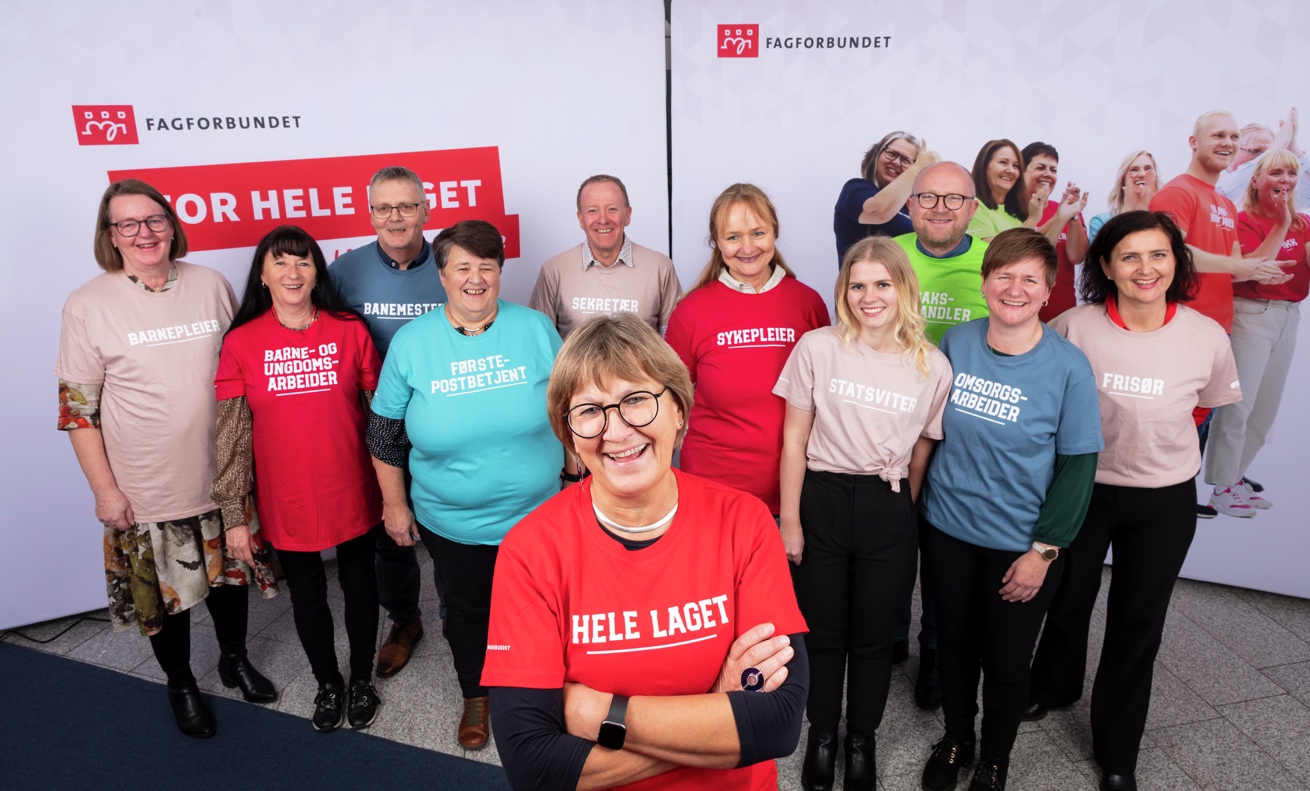 Innholdsfortegnelse klubbstrukturKlubbstruktur for enheter i Trondheim kommuneArbeidsplass 1 						Arbeidsplass 2					Arbeidsplass 3Klubb for områder i Trondheim kommuneKlubb for støttetjenester og kultur og idrettKlubb for helse og velferdKlubb for oppvekst og utdanningKlubb for byutvikling, samferdsel, næring og miljø
Hovedklubben i Trondheim kommuneKlubbstruktur ved flere enheter i Trondheim kommune og/eller selskaper. (Denne strukturen kan være hensiktsmessig for å skape samarbeid mellom enheter som er geografisk avgrenset eller på andre møter har naturlig samarbeid – Eks: bydelsbibliotekene)Enhet 1 				Enhet 2					Enhet 3								KlubbstyretKlubb for Selskap/AS med flere arbeidsplasser: 
Eks: PBLArbeidsplass 1 		     Arbeidsplass 2			Arbeidsplass 3								KlubbstyretKlubb på en enkelt enhet 
Eks: En privat familiebarnehage								KlubbstyretRetningslinjer for klubber i FagforbundetOppgaver for klubben på enhet/arbeidsplass/bedriftKlubben og tillitsvalgtes oppgaver følger gjeldene Hovedtariffavtale. I tillegg skal klubben følge oppgavene i Fagforbundets vedtekter §11.7: Rekruttere flere nye medlemmer Avholde klubbmøter Avholde styremøte i klubben for tillitsvalgteFormidle forbundets politikk ovenfor arbeidsgiver Tillitsvalgte ved enhet/arbeidsplass/bedrift utgjør styret i klubben og skal gjenspeile arbeidsgivers struktur. Klubbstyret skal bestå av de plasstillitsvalgte og evt. verneombud. Der det er grunnlag for flere kan det velges flere representanter i klubbstyret.  Medlemsmøte på arbeidsplassen velger en av de tillitsvalgt som enhetstillitsvalgt/klubbleder. Den har den daglige ledelsen av klubben og tillitsvalgtarbeidet. Det skal skrives referat fra klubbstyretmøtene og lagres i felles mappe for fagforeningen eller sendes på epost til
Post@fagforbundettrondheim.no
Valg av enhetstillitsvalgt og klubbstyretEnhetstillitsvalgt og klubbstyret velges av og blant de organiserte på enheten for 2 år av gangen. Ved stemmelikhet avgjøres valget ved loddtrekning.  jmf. Retningslinjer for valg og avstemminger i FagforbundetDet skal gis skriftlig beskjed til enheten/arbeidsplass/bedrift og klubbleder for områdeklubben når det er foretatt valg av tillitsvalgt. Det må samtidig gis beskjed til fagforeningen på post@fagforbundettrondheim.no. Dette skal skje innen 8 dager etter valget.  Hvis en tillitsvalgt slutter på enheten/arbeidsplassen/bedriften. Må det kalles inn til klubbmøte slik at ny tillitsvalgt kan velges innen rimelig tid. Tillitsvalgte og klubbene skal medvirke til at det drives en aktiv faglig og organisasjonsmessig virksomhet på avdelingene.  Alle tillitsvalgte skal aktivt arbeide for at organisasjonsprosenten blir høyest mulig. De skal samarbeide med andre forbund og arbeidsgiver på arbeidsplassen med sikte på å løse felles problemer og skape et godt arbeidsmiljø for alle arbeidstakere.  Enhetstillitsvalgt/plasstillitsvalgt har ansvar for å følge opp aktuelle vedtak som fattes av fagforeningen og klubbstyret. Medlemsmøte i områdeklubb på direktørnivå eller tilsvarende  Medlemsmøte skal avholdes årlig innen utgangen av januar.  Medlemsmøte skal kunngjøres/innkalles med minst 14 dagers varsel. Dagsorden skal gå fram av kunngjøringen.  På medlemsmøte skal det foretas valg av klubbstyremedlemmer og behandling av klubbens årsberetning.  Valgperioden er 2 år. Medlemmer som ønsker saker tatt opp på medlemsmøte skal sende forslag til klubbstyret innen den frist som er satt og gjort kjent i kunngjøringen av medlemsmøte. Forslag som ikke er kommet innen den satte fristen kan ikke forlanges behandlet før på det etterfølgende møte.  Representanter fra fagforeningsstyret har møterett i alle møter i klubben. Årsberetning fra klubber skal sendes fagforeningen innen 10. desember.   Områdeklubber på direktørnivå eller tilsvarende nivå skal ledes av hovedtillitsvalgt eller tillitsvalgt, der hovedtillitsvalgt ikke finnes. I klubber bestående av flere fagforeninger skal det velges en leder og nestleder som representer hver sin fagforening. Det skal organiserer slik at det annethvert år byttes på hvilken fagforening som har lederen. Klubbstyret velges av og blant medlemmer på de enkelte direktørnivå eller tilsvarende. I klubber der Fagforbundet Trondheim og Fagforbundet Teknisk Fagforening har medlemmer skal fordelingen forholdsmessig gjenspeile medlemsmassen fra de to fagforeningene i det aktuelle direktørområdet. 
Retningslinjer for hovedklubben Trondheim kommune (KS)Hovedtillitsvalgte i Trondheim kommune utgjør klubbstyret i hovedklubben og samtidig forbundets forhandlingsutvalg mot Trondheim kommune. Alle hovedtillitsvalgte og hovedklubbstyret velges på et medlemsmøte i hovedklubben innen utgangen av januar.  Medlemsmøte må arrangeres før årsmøte i fagforeningen. Hovedtillitsvalgte velges for 2 år av gangen. Det settes ned en valgkomite med en sammensetting som gjør at alle klubbene på direktørområdene er representert med ett medlem, og begge fagforeningene representeres med hver sin leder. Der man har felles klubb velger Fagforbundet Trondheim 4 medlemmer og Teknisk Fagforening 4 medlemmer.  Klubbstyret konstituerer seg selv gjennom sine respektive fagforeningsstyrer. Styret skal bestå av klubbleder, nestleder, sekretær og medlemmer. Leder eller nestleder i begge foreningene skal delta på konstitueringsmøte. Konstitueringen skal følge valgperiode på to år.  Klubbstyret i hovedklubben konstituerer klubbledere i klubber på direktørområdene. En hovedtillitsvalgt skal komme fra Fagforbundet Teknisk Fagforening.  Finanisering: Det er fagforeningen som er ansvarlig for budsjettet foreningen og regnskap og budsjett behandles på fagforeningens årsmøte. Om det opprettes et klubbstyret på en arbeidsplass/enhet vil det fordeles økonomiske midler ut fra en fordelingsnøkkel. Hver klubb mottar en årlig sum på 500 kr for klubbmøter og medlemsmøter + en fordeling som beregnes ut fra hvor mange medlemmer klubben organiserer.Utgifter må dokumenteres til fagforeningen for regnskapsføring. Kvitteringer sendes på epost til oekonomiansvarlig@fagforbundettrondheim.noHovedklubben og områdeklubbene har i tillegg en sum for konferanser og opplæring som vedtas på årsmøtet. Fordelingsnøkkel for klubber på arbeidsplasser: 500 kr + 70 kr pr. MedlemFullmakt: Det er årsmøte som avgjør fordeling i forhold til finansiering. Eventuelle behov for justeringer i retningslinjer kan fagforeningsstyret velge å gjøre i perioden. Sak 6 Handlingsplan 2022Se vedlegg 1.Sak 7 BudsjettBlir lagt fram under møtetSak 8 ValgValgkomiteens innstilling for valg 2023, Fagforbundet Trondheim Styret Styremedlemmer Arbeidsutvalg (velges for 1 år) Ungdomsutvalg Pensjonistutvalget Yrkesseksjon kirke, kultur og oppvekst Yrkesseksjon helse og sosial Yrkesseksjon samferdsel og teknisk Yrkesseksjon kontor og administrasjon Kontrollkomiteen (velges for 1 år) Revisor Delegater til representantskap Fagforbundet Trøndelag
Velges for 1 årMats MonsenHege RovikTerje HovdeSilje SandumJulie WisløffFrøydis Gaare Fanny Marisol Røskaft Øyvind Eklo Anniken Lien Van Marion Kari Brøttemsmo Sigmund Midtbø Oscar Aaslund HovinVara Velges for 1 år
Grethe RamslandHovedverneombud Svein Olav AarlottElin Aanonli SkimmeliMehrzad RadJosefine KollenTrude Haagensen Bakken Svetlana AlpermanThomas AlbertsenReza MonajemiWenche SagøyVivian Lein FisknesDelegat til representantskap LO TrondheimVelges for 1 år Mats MonsenHege RovikSvein Olav Aarlott Sebastian SæteraasIsmail Salad Elmi Frøydis GaareDuda F. Lundereng Representant fra FU i KS Josefine Koller Finn Børge DalenVara-delegater Velges for 1 årHege KlokkervoldSigmund MidtbøAnniken Lien Van Marion Grethe RamslandSvetlana AlpermannTerje HovdeElin Aanonli SkimmeliThomas AlbertsenGeir Inge IngebrigtsenKristine Leistad Delegater AØF Velges for 1 årMats Monsen Hege RovikTerje HovdeSilje Sandum Svein Olav Aarott Vara Velges for 1 årSigmund MidtbøDuda F. LunderengAnniken Lien Van Marion Andreas LeaOrientering fra valgkomiteenÅrets valgkomité har bestått av: Astrid Welde Johansen, Beate Bjerkestrand Sebastian, Sæteraas, Reza Monajemi, Tonje Kamilla Vist og Wenche Sagøy som har vært leder av Valgkomiteen Informasjon om valg 2023 Informasjon om valg 2023 ble sendt til alle medlemmer i Fagforbundet Trondheim 14.12.2022. Forslagsfrist til kandidater ble satt til 2. januar 2023 kl 12.00. Forslag som er sendt etter forslagsfrist er ikke blitt vurdert. Valgkomiteens arbeid Valgkomiteen har hatt tre møter samt intervju med kandidater.
Alle innkomne forslag på kandidater har blitt videreformidlet til medlemmene i valgkomiteen. I forbindelse med vurderinger av kandidater har vi hatt fysiske og/eller digitale samtaler med alle som er på valg i hovedstyret samt ledere på yrkesseksjoner. I tillegg har det vært samtaler med personer som er blitt foreslått til hovedstyret. Valgkomiteen håper medlemmene i Fagforbundet Trondheim er fornøyd med valgkomiteens arbeid. På vegne av Valgkomiteen Wenche Sagøy, leder for Valgkomiteen Vedlegg 1 - HandlingsplanVedlegg 2 – Manifest media til fagbevegelsen budsjettLigger vedlagt på nettsiden som pdfVedlegg 3 – Prosjekt FagbevegelsenLigger vedlagt på nettsiden som pdfFagforeningsstyretNavnOrganisatoriskfrikjøp og frikjøpsprosentLederMats Monsen100%NestlederHege Rovik100%Opplærings- ansvarligSara Shafighi
Fra 25.01.22 – 30.08.22Silje Furuhaug Sandum
Konstituert fra 30.08.22 t.o.m 31.01.2280 %100% KassererTerje Hovde50%Leder yrkesseksjon helse og sosialAnniken Von MarionLeder yrkesseksjon kirke, kultur og oppvekstKari BrøttemsmoLeder yrkesseksjon samferdsel og tekniskØyvind EkloLeder yrkesseksjon kontor og administrasjonFanny Marisol RøskaftUngdomstillitsvalgtRebekka Steen
fra 25.01.22 t.o.m 30.08.22Julie Wisløf
Konstituert fra 08.09.22PensjonisttillitsvalgtFrøydis GaareStyremedlemJanne Kristin BjørneråsStyremedlemGrethe RamslandStyremedlemSigmund MidtbøStyremedlemAnne MjøsundStyremedlemAndreas Nervik LeaRepresentant fra forhandlingsutvalgetFinn Børge DalenHovedverneombud Trondheim KommuneEirik BrovoldVararepresentant yrkesseksjon helse og sosialSebastian SæteraasVararepresentant yrkesseksjon samferdsel og tekniskInger Johanne LøvoldVararepresentant yrkesseksjon kirke, kultur og oppvekstMehrzad RadVararepresentant kontor og administrasjonKathrine BueVara ungdomstillitsvalgtSebastian SæteraasVara pensjonisttillitsvalgtAstrid Welde JohansenVara styremedlemThomas AlbertsenVara styremedlemIsmail Salad ElmiVara styremedlemMarius FrostVervNavnFrikjøpsprosentTariffavtaleForhandlingslederKnut Erik Elnes (frikjøpt gjennom Teknisk Fagforening Trondheim)Hovedtillitsvalgt og nestleder i forhandlingsutvalget Anniken Lien Van Marion100%KSHovedtillitsvalgtGøril Rosten100%KSHovedtillitsvalgtIda Marie Ulrikksborg100%KSHovedtillitsvalgtFinn Børge Dalen100%KSHovedtillitsvalgtVibeke Leistad100%KSHovedtillitsvalgt Wenche Sagøy100%KSHovedtillitsvalgtAnne Lee Mjøsund100%KSHovedtillitsvalgtDuda Feizullahu Lundereng100%KSHovedtillitsvalgtMarthe Klefstad (frikjøpt fra Oktober under sykmelding)100% KSHovedtillitsvalgtSilje Furuhaug SandumNoePBL (Trondhjem Asylselskap)HovedtillitsvalgtVivian Lein FisknesNoeNHO 453 (Hero)HovedtillitsvalgtElsa SjøhaugSpekter (Aleris Røngten) (fram til 16.03.22)LederWenche SagøyMedlemTrude Haagensen BakkenMedlemReza MonajemiMedlemSebastian SæteraasMedlemBeate BjerkestrandMedlemAstrid Welle JohansenBankinnskudd  31.12.2021Bankinnskudd  31.12.2022Egenkapital 31.12.2021Egenkapital 31.12.2022Verdi av fast eiendom (hytter, feriehjem, aksjer i eiendom, stiftelser etc.)TariffområdeAntall medlemmerKS7338 KS-bedrift (samfunnsbedriftene)9Spekter 50PBL322Virke394KA16FUS AS (Trygge barnehager)51Staten27NHO70Uorganisert arbeidsgiver – med inngått direkteavtale4Uorganisert arbeidsgiver – med inngått direkteavtale7ArbeidsgiverAntall medlemmer56 stykker315 stykkerMedlemstall totalt:Medlemstall totalt:Medlemstall totalt:Medlemstall totalt:Medlemstall totalt:Yrkesaktive totalt:Yrkesaktive totalt:Yrkesaktive totalt:Yrkesaktive totalt:Yrkesaktive totalt:01.01.2201.01.2201.01.2231.12.2231.12.2201.01.2201.01.2201.01.2231.12.2231.12.22914191419141100601006049844984498455375537Antall yrkesaktive medlemmer under 30 år:Antall yrkesaktive medlemmer under 30 år:Antall yrkesaktive medlemmer under 30 år:Antall yrkesaktive medlemmer under 30 år:Antall yrkesaktive medlemmer under 30 år:Antall pensjonistmedlemmerAntall pensjonistmedlemmerAntall pensjonistmedlemmerAntall pensjonistmedlemmerAntall pensjonistmedlemmer01.01.2201.01.2231.12.2231.12.2231.12.2201.01.2201.01.2201.01.2231.12.2231.12.221562156221292129212924192419241924202420Studenter:Studenter:Studenter:Studenter:Lærlinger:Lærlinger:Lærlinger:Elever:Elever:Elever:01.01.2231.12.2231.12.2231.12.2201.01.2201.01.2231.12.2201.01.2201.01.2231.12.22518713713713220220326139139186Har fagforeningen samarbeidsavtale med AP?Hvis ja, sett inn ja Hvis nei, beskriv hvorfor ikkeHva skal til for å få dette til?NeiDet har vært godt samarbeid med AP i perioden, men det har ikke vært prioritert å få på plass en samarbeidsavtale. Det er sannsynligvis ikke noe som tilsier at vi ikke skal kunne inngå en samarbeidsavtale, men da vil det være viktig å være konkrete og realistiske på hva vi kan få ut av avtalen.  Har fagforeningen inngått avtale med andre politiske partier?Hvis ja, sett inn hvilke politiske partier.NeiDet har vært godt samarbeid med flere partier i perioden, men det har ikke vært prioritert å få på plass en samarbeidsavtale. Det er sannsynligvis ikke noe som tilsier at vi ikke skal kunne inngå en samarbeidsavtale, men da vil det være viktig å være konkrete og realistiske på hva vi kan få ut av avtalene.  Type kurs:Antall TV gjennomførtDato gjennomførtRegistrert i AOFFase 1	8014-16/ 3,14-16/9,14-16/11.JaFase 2	714-18/3 og 4-8/4,13-17/6 og 5-9/9,3-7/10 og 31/10-4/11JaTemakurs i ferieloven og AML196/4Påbyggende kurs i arbeidstid1010/3Tillitsvalgtkonferanse4/3,21/11Turnuskurs213-5/10Temamøte i forhandlingsteknikk2127/4Kurs for tillitsvalgte i PBL156/10Intern opplæring i arbeidstid for hovedtillitsvalgte i KS627/09, 18/10, 24/11, Type kurs ArrangørAntall deltakereDato gjennomførtTeammøte: spisevaner, vekt og kroppsbilde blant barn og unge5423/3Tilbud fra regionen: kurs i sårstellFagforbundet Trøndelag25/8“Snu motgang til medgang” med Marius Løken.Fagforbundet Trondheim28/11PensjonskursFagforbundet Trondheim og TKP20/9FagforeningslederFagforeningslederNestlederOpplæringsansvarligKassererLeder yrkesseksjon kirke, kultur og oppvekstLeder yrkesseksjon helse og sosialLeder yrkesseksjon kontor og administrasjonLeder yrkesseksjon samferdsel og tekniskPensjonisttillitsvalgtUngdomstillitsvalgtStyremedlemStyremedlemStyremedlemStyremedlemStyremedlemStyremedlemStyremedlemStyremedlemStyremedlemMedlemmer MedlemmerMedlemmerKlubbstyremedlem 1EnhetstillitsvalgtKlubbstyremedlem 3                             Tillitsvalgt 1, 2 og 3Enhetstillitsvalgt er kontaktperson til arbeidsgiver
Klubbstyret: 
Enhetstillitsvalgt leder klubbstyret og er derfor klubblederVerneombud tiltrer klubbstyret (om man er medlem)
Det er de valgte medlemmene som utgjør klubbstyret. Der enheten består av flere hus/avdelinger/etg etc. er det hensiktsmessig at det velges klubbstyremedlemmer på tvers av dette.   Det er medlemmene som velger en enhetstillitsvalgt og klubbstyremedlemmerEnhetstillitsvalgt er kontaktperson for arbeidsgiver i henhold til rammeavtalen med Trondheim kommuneOppgaver til klubbstyret: Behandle saker fra medlemmerRekruttere flere nye medlemmer Avholde klubbmøter Formidle forbundets politikk på arbeidsplassenBidra med yrkesfaglige og yrkespolitiske innspill og behov til yrkesseksjonen i fagforeningen og områdeklubbenForeslå kandidater til områdeklubbenEtablere streikelister og koordinere medlemmer under en eventuell streikKomme med politiske innspill fra medlemmene til fagforeningen og være ressurs for å sette saker på dagsorden i samarbeid med fagforeningenDet skal skrives referat fra klubbstyretmøtene og lagres i felles mappe for fagforeningen (Google Docs)Klubb for områder i Trondheim kommune
Klubbstyret: Hovedtillitsvalgt / KlubblederHovedtillitsvalgte og Nestledere6 enhetstillitsvalgte fra enheter
Hovedverneombud (om man er medlem)Oppgaver til sektorklubbene: Behandle saker fra medlemmerRekruttere flere nye medlemmer Delta på klubbmøterArrangere klubbkonferanse for sektorerFormidle forbundets politikk ovenfor arbeidsgiverBidra med yrkesfaglige og yrkespolitiske innspill og behov til yrkesseksjonen i fagforeningenOversende politiske saker man ønsker behandlet i styret og være ressurs for å sette saker på dagsordenDet skal skrives referat fra klubbstyremøtene og lagres i felles mappe for fagforeningen (Google docs)Arrangere medlemsmøter og klubbkonferanserBidra til aktivitet i klubbene på arbeidsplasseneHovedtillitsvalgt / Leder Hovedklubben / ForhandlingslederHovedtillitsvalgt / Nestleder hovedklubbenHovedtillitsvalgt / Sekretær
Klubbledere for sektorerHovedtillitsvalgte fra alle områderOppgaver til hovedklubben: Arrangere medlemsmøte og velge hovedtillitsvalgte og representanter til områdeklubbene Behandle saker fra medlemmerRekruttere flere nye medlemmer Delta på medlemsmøter Arrangere klubbkonferanse for sektorerFormidle forbundets politikk ovenfor arbeidsgiverBidra med yrkesfaglige og yrkespolitiske innspill og behov til yrkesseksjonen i fagforeningenOversende politiske saker man ønsker behandlet i styret og være ressurs for å sette saker på dagsordenDet skal skrives referat fra klubbstyremøtene og lagres i felles mappe for fagforeningen (Google docs)Bidra til drøfting og medvirkning i prosesser hos arbeidsgiverDelta i utvalg og arbeidsgrupper gjennom arbeidsgiverMedlemmer MedlemmerMedlemmerEnhetstillitsvalgt 1Enhetstillitsvalgt 2Enhetstillitsvalgt 3                                              Enhetstillitsvalgt 1, 2 og 3Enhetstillitsvalgt er kontaktperson til arbeidsgiver på den enheten man tilhører
Enhetstillitsvalgte velger en leder i klubbstyretVerneombud fra flere enheter kan tiltre klubbstyret (om man er medlem)For å opprette en enhetsklubb på tvers av enheter må dette behandles på et medlemsmøte på de respektive enhetene. Oppgaver til enhetsklubbenBehandle saker fra medlemmerRekruttere flere nye medlemmer Avholde klubbmøter Formidle forbundets politikk ovenfor arbeidsgiverBidra med yrkesfaglige og yrkespolitiske innspill og behov til yrkesseksjonen i fagforeningen og sektorklubbenEtablere streikelister og koordinere medlemmer under en eventuell streikKomme med politiske innspill fra medlemmene til fagforeningen og være ressurs for å sette saker på dagsorden i samarbeid med fagforeningenDet skal skrives referat fra klubbstyretmøtene og lagres i felles mappe for fagforeningen (Google Docs) eller sendes på epost til post@fagforbundettrondheim.noForeslå kandidater til områdeklubben (gjelder kun enheter i KS)Medlemmer MedlemmerMedlemmerTillitsvalgt 1Tillitsvalgt 2/ Hovedtillitsvalgt / Enhetstillitsvalgt /KlubblederTillitsvalgt 3                                              Tillitsvalgt 1, 2 og 3Enhetstillitsvalgt velges Enhetstillitsvalgt/Klubbleder er kontaktperson til arbeidsgiver
Hovedtillitsvalgt leder klubbstyretVerneombud tiltrer klubbstyret (om man er medlem)
Det er klubbstyret som velger en enhetstillitsvalgtOppgaver til Selskap/AS klubbenEnhetstillitsvalgt er kontaktperson til arbeidsgiver
Klubbstyret: 
Enhetstillitsvalgt leder klubbstyret og er derfor klubblederVerneombud tiltrer klubbstyret (om man er medlem)
Det er de valgte medlemmene som utgjør klubbstyret. Der enheten består av flere hus/avdelinger/etg etc. er det hensiktsmessig at det velges klubbstyremedlemmer på tvers av dette.   Det er medlemmene som velger en enhetstillitsvalgt og klubbstyremedlemmerEnhetstillitsvalgt er kontaktperson for arbeidsgiver i henhold til rammeavtalen med Trondheim kommuneOppgaver til klubbstyret: Behandle saker fra medlemmerRekruttere flere nye medlemmer Avholde klubbmøter Formidle forbundets politikk på arbeidsplassenBidra med yrkesfaglige og yrkespolitiske innspill og behov til yrkesseksjonen i fagforeningen og sektorklubbenForeslå kandidater til områdeklubbenEtablere streikelister og koordinere medlemmer under en eventuell streikKomme med politiske innspill fra medlemmene til fagforeningen og være ressurs for å sette saker på dagsorden i samarbeid med fagforeningenDet skal skrives referat fra klubbstyretmøtene og lagres i felles mappe for fagforeningen eller sendes på epost til post@fagforbundettrondheim.noArbeidsplass 1MedlemmerEnhetstillitsvalgt/KlubblederEnhetstillitsvalgt/KlubblederKlubbmedlemKlubbmedlemVerneombud (om hen er medlem)Det kan velges 2-5 medlemmer til å sitte som klubbmedlemmerOppgaver klubbenEnhetstillitsvalgt er kontaktperson til arbeidsgiver
Klubbstyret: 
Enhetstillitsvalgt leder klubbstyret og er derfor klubblederVerneombud tiltrer klubbstyret (om man er medlem)
Det er de valgte medlemmene som utgjør klubbstyret. Der enheten består av flere hus/avdelinger/etg etc. er det hensiktsmessig at det velges klubbstyremedlemmer på tvers av dette.   Det er medlemmene som velger en enhetstillitsvalgt og klubbstyremedlemmerEnhetstillitsvalgt er kontaktperson for arbeidsgiverOppgaver til klubbstyret: Behandle saker fra medlemmerRekruttere flere nye medlemmer Avholde klubbmøter Formidle forbundets politikk på arbeidsplassenBidra med yrkesfaglige og yrkespolitiske innspill og behov til yrkesseksjonen i fagforeningen og sektorklubbenForeslå kandidater til områdeklubbenEtablere streikelister og koordinere medlemmer under en eventuell streikKomme med politiske innspill fra medlemmene til fagforeningen og være ressurs for å sette saker på dagsorden i samarbeid med fagforeningenDet skal skrives referat fra klubbstyretmøtene og lagres i felles mappe for fagforeningen eller sendes på epost til post@fagforbundettrondheim.noLeder Mats Monsen På valg 2 år Nestleder Hege Anette Rovik Ikke på valgOpplæringsansvarlig Silje SandumPå valg 2 årKasserer Terje Hovde Ikke på valgMedlem Janne Bjørnerås På valg 2 årMedlem Andreas Nervik Lea På valg 2 årMedlem Grethe Ramsland Ikke på valgMedlem Sigmund Midtbø Ikke på valgMedlem Anne Lee Mjøsund Ikke på valgRepresentant fra forhandlingsutvalget KSTiltrer Hovedverneombud Tiltrer Leder YKKO Kari Brøttemsmo På valg 2 årLeder YHS Anniken Lien Van Marion På valg 2 årLeder YKA Fanny Marisol Røskaft Ikke på valgLeder YST Øyvind Eklo Ikke på valgLeder Pensjonistutvalget Frøydis Gaare På valg 2 årLeder Ungdomsutvalget Julie B WisløffPå valg 1 år (pga alder)Første vara Oscar Aaslund HovinPå valg 2 årAndre vara Ismail Salad Elmi Ikke på valgTredje vara Vivian Lein Fisknes
(Marius Frost har skiftet fagforening og vivian velges derfor for 1 år) Velges for 1 årLeder Mats Monsen På valg 1 år Nestleder Hege Anette Rovik På valg 1 år Opplæringsansvarlig Silje SandumPå valg 1 år Kasserer Terje Hovde På valg 1 år Nestleder Josefine KollerPå valg 2 årMedlem Hilde LjonesPå valg 1 årMedlem Lise RosmoPå valg 2 årMedlem Kristine Leistad Ikke på valgMedlemIver SolhjemPå valg 2 årNestleder Astrid Welde Johansen Ikke på valgSekretær Bjørn Isaksen Ikke på valgMedlem Knut Hægstad På valg 2 årMedlem Kari JohansenPå valg 2 årMedlem Eva Berg Ikke på valgMedlem Randi Nergård På valg 2 årNestleder Mehrzad Rad Ikke på valgMedlem Trude Haagensen Bakken På valg 2 årMedlem Eivind Hammer På valg 2 årMedlem Heidi Klokkervold Ikke på valgMedlemKim Olve BreistrandPå valg 2 årNestleder Oscar Aaslund HovinPå valg 1 årMedlem Tonje Camilla Vist Ikke på valgMedlem Sebastian SæteraasPå valg 1 årMedlem Tone Abrahamsen På valg 2 årMedlemRune EllingsenPå valg 1 årNestleder Inger Johanne Løvold Ikke på valgMedlem Signy Henstad På valg 2 årMedlem Daniel-Ayodeji Olupona Ikke på valgMedlem Jonny Ove HaugenPå valg 2 årNestleder Berit A SæterengPå valg 2 årMedlem Duda F. Lundereng Ikke på valgMedlem Svetlana Alperman På valg 2 årMedlem På valg 2 årMedlem Svein Olav Aarlott På valg 1 år Medlem Jan Tore Asmussen På valg 1 år Medlem Per Hjertaas På valg 1 år Trygve Fætten Ikke på valgInger Marie Fagereng Næss På valg 2 årHandlingsplan/tiltaksplan     Fagforbundet Trondheim 2023Handlingsplan/tiltaksplan     Fagforbundet Trondheim 2023Handlingsplan/tiltaksplan     Fagforbundet Trondheim 2023Handlingsplan/tiltaksplan     Fagforbundet Trondheim 2023Handlingsplan/tiltaksplan     Fagforbundet Trondheim 2023Handlingsplan/tiltaksplan     Fagforbundet Trondheim 2023Handlingsplan/tiltaksplan     Fagforbundet Trondheim 2023TILTAKAnsvarTidStedStedGjennomførtHeltid, likelønn og kampen mot økte forskjeller Heltid, likelønn og kampen mot økte forskjeller Heltid, likelønn og kampen mot økte forskjeller Heltid, likelønn og kampen mot økte forskjeller Heltid, likelønn og kampen mot økte forskjeller Heltid, likelønn og kampen mot økte forskjeller 1.1. Kreve at stillinger som hovedregel lyses ut som hele, faste stillinger. 1.1. Kreve at stillinger som hovedregel lyses ut som hele, faste stillinger. 1.1. Kreve at stillinger som hovedregel lyses ut som hele, faste stillinger. 1.1. Kreve at stillinger som hovedregel lyses ut som hele, faste stillinger. 1.1. Kreve at stillinger som hovedregel lyses ut som hele, faste stillinger. 1.1. Kreve at stillinger som hovedregel lyses ut som hele, faste stillinger. 1.1. Kreve at stillinger som hovedregel lyses ut som hele, faste stillinger. Stille dette som krav i kommunevalgetValgkamputvalgetSkrive artikkel om betydningen av hele faste stillinger AU/HovedklubbenOpplæring av tillitsvalgte i henhold til ny lov (styrkning av retten til heltid) Hovedklubben/opplæringsansvarlig1.2 Gjennomføre drøftingsmøter minst en gang i året vedrørende bruk av deltid og utarbeidelse av retningslinjer. 1.2 Gjennomføre drøftingsmøter minst en gang i året vedrørende bruk av deltid og utarbeidelse av retningslinjer. 1.2 Gjennomføre drøftingsmøter minst en gang i året vedrørende bruk av deltid og utarbeidelse av retningslinjer. 1.2 Gjennomføre drøftingsmøter minst en gang i året vedrørende bruk av deltid og utarbeidelse av retningslinjer. 1.2 Gjennomføre drøftingsmøter minst en gang i året vedrørende bruk av deltid og utarbeidelse av retningslinjer. 1.2 Gjennomføre drøftingsmøter minst en gang i året vedrørende bruk av deltid og utarbeidelse av retningslinjer. 1.2 Gjennomføre drøftingsmøter minst en gang i året vedrørende bruk av deltid og utarbeidelse av retningslinjer. Opplæring på tillitsvalgtkonferansen våren 2023 Hovedklubben/AU1.3 Fremme krav etter arbeidsmiljølovens kapittel 14 for alle som har rettmessige krav i henhold til lovverket.1.3 Fremme krav etter arbeidsmiljølovens kapittel 14 for alle som har rettmessige krav i henhold til lovverket.1.3 Fremme krav etter arbeidsmiljølovens kapittel 14 for alle som har rettmessige krav i henhold til lovverket.1.3 Fremme krav etter arbeidsmiljølovens kapittel 14 for alle som har rettmessige krav i henhold til lovverket.1.3 Fremme krav etter arbeidsmiljølovens kapittel 14 for alle som har rettmessige krav i henhold til lovverket.1.3 Fremme krav etter arbeidsmiljølovens kapittel 14 for alle som har rettmessige krav i henhold til lovverket.1.3 Fremme krav etter arbeidsmiljølovens kapittel 14 for alle som har rettmessige krav i henhold til lovverket.Saker sendes inn fortløpende Hovedklubben/AU Bruke partssamarbeid aktivt for å etablere gode systemer hos arbeidsgiver Hovedklubben/AU1.4 Forberede tillitsvalgte på å gjennomføre lokale forhandlinger, med sikte på å oppnå likelønn og utjevne lønnsforskjeller.1.4 Forberede tillitsvalgte på å gjennomføre lokale forhandlinger, med sikte på å oppnå likelønn og utjevne lønnsforskjeller.1.4 Forberede tillitsvalgte på å gjennomføre lokale forhandlinger, med sikte på å oppnå likelønn og utjevne lønnsforskjeller.1.4 Forberede tillitsvalgte på å gjennomføre lokale forhandlinger, med sikte på å oppnå likelønn og utjevne lønnsforskjeller.1.4 Forberede tillitsvalgte på å gjennomføre lokale forhandlinger, med sikte på å oppnå likelønn og utjevne lønnsforskjeller.1.4 Forberede tillitsvalgte på å gjennomføre lokale forhandlinger, med sikte på å oppnå likelønn og utjevne lønnsforskjeller.1.4 Forberede tillitsvalgte på å gjennomføre lokale forhandlinger, med sikte på å oppnå likelønn og utjevne lønnsforskjeller.Se på muligheten for å utarbeide eget kurs i lokale forhandlinger innenfor ulike tariffområder Opplæringsansvarlig Arrangere kurs i forhandlingsteknikk og partssamarbeid Hovedklubben/opplæringsansvarlig2. Offentlige tjenester med egne ansatte2. Offentlige tjenester med egne ansatte2. Offentlige tjenester med egne ansatte2. Offentlige tjenester med egne ansatte2. Offentlige tjenester med egne ansatte2. Offentlige tjenester med egne ansatte2.1 Kreve drift med egne ansatte framfor anbudsrunder for å sikre ansattes lønns- og arbeidsvilkår.2.1 Kreve drift med egne ansatte framfor anbudsrunder for å sikre ansattes lønns- og arbeidsvilkår.2.1 Kreve drift med egne ansatte framfor anbudsrunder for å sikre ansattes lønns- og arbeidsvilkår.2.1 Kreve drift med egne ansatte framfor anbudsrunder for å sikre ansattes lønns- og arbeidsvilkår.2.1 Kreve drift med egne ansatte framfor anbudsrunder for å sikre ansattes lønns- og arbeidsvilkår.2.1 Kreve drift med egne ansatte framfor anbudsrunder for å sikre ansattes lønns- og arbeidsvilkår.2.1 Kreve drift med egne ansatte framfor anbudsrunder for å sikre ansattes lønns- og arbeidsvilkår.Kartlegge hvilke tjenester Trondheim kommune bør ta tilbake i egenregi StyretSette drift i egenregi på dagsorden i sammenheng med kommunevalget Styret/valgkamputvalget 2.2 Lage oversikt over hvilke tjenester som er konkurranseutsatt, hvilke tjenester somkjøpes inn og bruken av vikarbyråer for å kreve drift med egne ansatte. 2.2 Lage oversikt over hvilke tjenester som er konkurranseutsatt, hvilke tjenester somkjøpes inn og bruken av vikarbyråer for å kreve drift med egne ansatte. 2.2 Lage oversikt over hvilke tjenester som er konkurranseutsatt, hvilke tjenester somkjøpes inn og bruken av vikarbyråer for å kreve drift med egne ansatte. 2.2 Lage oversikt over hvilke tjenester som er konkurranseutsatt, hvilke tjenester somkjøpes inn og bruken av vikarbyråer for å kreve drift med egne ansatte. 2.2 Lage oversikt over hvilke tjenester som er konkurranseutsatt, hvilke tjenester somkjøpes inn og bruken av vikarbyråer for å kreve drift med egne ansatte. 2.2 Lage oversikt over hvilke tjenester som er konkurranseutsatt, hvilke tjenester somkjøpes inn og bruken av vikarbyråer for å kreve drift med egne ansatte. 2.2 Lage oversikt over hvilke tjenester som er konkurranseutsatt, hvilke tjenester somkjøpes inn og bruken av vikarbyråer for å kreve drift med egne ansatte.Tema på samarbeidsmøte med politikerne Hovedklubben/AUStyret setter ned en gruppe som jobber med å lage en oversikt Styret2.3 Formidle yrkesfaglig argumentasjon for å drifte offentlige tjenester med egne ansatte, og sikre samarbeid mellom valgte etter hovedavtalen og valgte etter vedtektene.2.3 Formidle yrkesfaglig argumentasjon for å drifte offentlige tjenester med egne ansatte, og sikre samarbeid mellom valgte etter hovedavtalen og valgte etter vedtektene.2.3 Formidle yrkesfaglig argumentasjon for å drifte offentlige tjenester med egne ansatte, og sikre samarbeid mellom valgte etter hovedavtalen og valgte etter vedtektene.2.3 Formidle yrkesfaglig argumentasjon for å drifte offentlige tjenester med egne ansatte, og sikre samarbeid mellom valgte etter hovedavtalen og valgte etter vedtektene.2.3 Formidle yrkesfaglig argumentasjon for å drifte offentlige tjenester med egne ansatte, og sikre samarbeid mellom valgte etter hovedavtalen og valgte etter vedtektene.2.3 Formidle yrkesfaglig argumentasjon for å drifte offentlige tjenester med egne ansatte, og sikre samarbeid mellom valgte etter hovedavtalen og valgte etter vedtektene.2.3 Formidle yrkesfaglig argumentasjon for å drifte offentlige tjenester med egne ansatte, og sikre samarbeid mellom valgte etter hovedavtalen og valgte etter vedtektene.Tema på faste møter mellom yrkesseksjonene og klubbene Klubbene, AU og yrkesseksjonene2.4 Motvirke konkurranseutsetting og privatisering gjennom aktivt faglig-politisk samarbeid.2.4 Motvirke konkurranseutsetting og privatisering gjennom aktivt faglig-politisk samarbeid.2.4 Motvirke konkurranseutsetting og privatisering gjennom aktivt faglig-politisk samarbeid.2.4 Motvirke konkurranseutsetting og privatisering gjennom aktivt faglig-politisk samarbeid.2.4 Motvirke konkurranseutsetting og privatisering gjennom aktivt faglig-politisk samarbeid.2.4 Motvirke konkurranseutsetting og privatisering gjennom aktivt faglig-politisk samarbeid.2.4 Motvirke konkurranseutsetting og privatisering gjennom aktivt faglig-politisk samarbeid.Tema på faste møter i utvalgene Utvalgsleder og AU Tema på samarbeidsmøte med politikerne AU/Hovedklubben2.5 Bruke trepartssamarbeidet for å bygge tillitsbasert styring og ledelse.2.5 Bruke trepartssamarbeidet for å bygge tillitsbasert styring og ledelse.2.5 Bruke trepartssamarbeidet for å bygge tillitsbasert styring og ledelse.2.5 Bruke trepartssamarbeidet for å bygge tillitsbasert styring og ledelse.2.5 Bruke trepartssamarbeidet for å bygge tillitsbasert styring og ledelse.2.5 Bruke trepartssamarbeidet for å bygge tillitsbasert styring og ledelse.2.5 Bruke trepartssamarbeidet for å bygge tillitsbasert styring og ledelse. Se på muligheten for å etablere arena for trepartssamarbeid i KS Hovedklubben/Leder2.6 Gjennomføre tiltak mot sosial dumping og arbeidsmarkedskriminalitet, gjerne i samarbeid med andre LO-forbund2.6 Gjennomføre tiltak mot sosial dumping og arbeidsmarkedskriminalitet, gjerne i samarbeid med andre LO-forbund2.6 Gjennomføre tiltak mot sosial dumping og arbeidsmarkedskriminalitet, gjerne i samarbeid med andre LO-forbund2.6 Gjennomføre tiltak mot sosial dumping og arbeidsmarkedskriminalitet, gjerne i samarbeid med andre LO-forbund2.6 Gjennomføre tiltak mot sosial dumping og arbeidsmarkedskriminalitet, gjerne i samarbeid med andre LO-forbund2.6 Gjennomføre tiltak mot sosial dumping og arbeidsmarkedskriminalitet, gjerne i samarbeid med andre LO-forbund2.6 Gjennomføre tiltak mot sosial dumping og arbeidsmarkedskriminalitet, gjerne i samarbeid med andre LO-forbundSpille inn som sak i LO i Trondheim og omegn/LO kommune Leder3. Organisasjonsbygging og tariffmakt 3. Organisasjonsbygging og tariffmakt 3. Organisasjonsbygging og tariffmakt 3. Organisasjonsbygging og tariffmakt 3. Organisasjonsbygging og tariffmakt 3. Organisasjonsbygging og tariffmakt 3.1 Kartlegge vervepotensial på alle tariffområder, og lage en plan for å bevare og styrke forbundets posisjon på arbeidsplassene.3.1 Kartlegge vervepotensial på alle tariffområder, og lage en plan for å bevare og styrke forbundets posisjon på arbeidsplassene.3.1 Kartlegge vervepotensial på alle tariffområder, og lage en plan for å bevare og styrke forbundets posisjon på arbeidsplassene.3.1 Kartlegge vervepotensial på alle tariffområder, og lage en plan for å bevare og styrke forbundets posisjon på arbeidsplassene.Kartlegge i samarbeid med fylket og legge en planNestleder/opplæringsansvarlig3.2 Tar aktivt i bruk kompetansen i mangfoldsnettverket i tillitsvalgtopplæring og i arbeidet med verving av flerkulturelle arbeidstakere.3.2 Tar aktivt i bruk kompetansen i mangfoldsnettverket i tillitsvalgtopplæring og i arbeidet med verving av flerkulturelle arbeidstakere.3.2 Tar aktivt i bruk kompetansen i mangfoldsnettverket i tillitsvalgtopplæring og i arbeidet med verving av flerkulturelle arbeidstakere.3.2 Tar aktivt i bruk kompetansen i mangfoldsnettverket i tillitsvalgtopplæring og i arbeidet med verving av flerkulturelle arbeidstakere.3.2 Tar aktivt i bruk kompetansen i mangfoldsnettverket i tillitsvalgtopplæring og i arbeidet med verving av flerkulturelle arbeidstakere.3.2 Tar aktivt i bruk kompetansen i mangfoldsnettverket i tillitsvalgtopplæring og i arbeidet med verving av flerkulturelle arbeidstakere.3.2 Tar aktivt i bruk kompetansen i mangfoldsnettverket i tillitsvalgtopplæring og i arbeidet med verving av flerkulturelle arbeidstakere. Samarbeid med mangfoldskontakt på fylket Klubbledere/utvalgsledere Tema på klubbmøtene Klubbledere Tema på faste utvalgsledermøter Utvalgsledere/AU3.3 Verve medlemmer med utdanning fra universitet og høyskole. 3.3 Verve medlemmer med utdanning fra universitet og høyskole. 3.3 Verve medlemmer med utdanning fra universitet og høyskole. 3.3 Verve medlemmer med utdanning fra universitet og høyskole. 3.3 Verve medlemmer med utdanning fra universitet og høyskole. 3.3 Verve medlemmer med utdanning fra universitet og høyskole. 3.3 Verve medlemmer med utdanning fra universitet og høyskole.  Samarbeid med fylket og studentkontakter Ungdomsutvalget/yrkesseksjonene3.4 Gjennomføre regelmessig aktivitet på videregående skoler, fagskoler, høyskoler og universiteter i samarbeid med fylketskretsen.3.4 Gjennomføre regelmessig aktivitet på videregående skoler, fagskoler, høyskoler og universiteter i samarbeid med fylketskretsen.3.4 Gjennomføre regelmessig aktivitet på videregående skoler, fagskoler, høyskoler og universiteter i samarbeid med fylketskretsen.3.4 Gjennomføre regelmessig aktivitet på videregående skoler, fagskoler, høyskoler og universiteter i samarbeid med fylketskretsen.3.4 Gjennomføre regelmessig aktivitet på videregående skoler, fagskoler, høyskoler og universiteter i samarbeid med fylketskretsen.3.4 Gjennomføre regelmessig aktivitet på videregående skoler, fagskoler, høyskoler og universiteter i samarbeid med fylketskretsen.3.4 Gjennomføre regelmessig aktivitet på videregående skoler, fagskoler, høyskoler og universiteter i samarbeid med fylketskretsen. Lage en plan for regelmessig aktivitet i samarbeid med fylket Ungdomsutvalget/yrkesseksjonene3.5 Etablere og aktivisere klubbstyrer hos flere arbeidsgivere, og sørge for at medlemmene har en synlig tillitsvalgt etter gjeldende hovedavtale.3.5 Etablere og aktivisere klubbstyrer hos flere arbeidsgivere, og sørge for at medlemmene har en synlig tillitsvalgt etter gjeldende hovedavtale.3.5 Etablere og aktivisere klubbstyrer hos flere arbeidsgivere, og sørge for at medlemmene har en synlig tillitsvalgt etter gjeldende hovedavtale.3.5 Etablere og aktivisere klubbstyrer hos flere arbeidsgivere, og sørge for at medlemmene har en synlig tillitsvalgt etter gjeldende hovedavtale.3.5 Etablere og aktivisere klubbstyrer hos flere arbeidsgivere, og sørge for at medlemmene har en synlig tillitsvalgt etter gjeldende hovedavtale.3.5 Etablere og aktivisere klubbstyrer hos flere arbeidsgivere, og sørge for at medlemmene har en synlig tillitsvalgt etter gjeldende hovedavtale.3.5 Etablere og aktivisere klubbstyrer hos flere arbeidsgivere, og sørge for at medlemmene har en synlig tillitsvalgt etter gjeldende hovedavtale. Lage nettverk innenfor de ulike avtalene, for så å lage klubber Nestleder/opplæringsansvarlig3.6 Lage en plan som systematiserer informasjonsarbeidet og bidrar til større synlighet i media, på nett og i sosiale medier.3.6 Lage en plan som systematiserer informasjonsarbeidet og bidrar til større synlighet i media, på nett og i sosiale medier.3.6 Lage en plan som systematiserer informasjonsarbeidet og bidrar til større synlighet i media, på nett og i sosiale medier.3.6 Lage en plan som systematiserer informasjonsarbeidet og bidrar til større synlighet i media, på nett og i sosiale medier.3.6 Lage en plan som systematiserer informasjonsarbeidet og bidrar til større synlighet i media, på nett og i sosiale medier.3.6 Lage en plan som systematiserer informasjonsarbeidet og bidrar til større synlighet i media, på nett og i sosiale medier.3.6 Lage en plan som systematiserer informasjonsarbeidet og bidrar til større synlighet i media, på nett og i sosiale medier. Lage en plan for informasjonsarbeidet, planlegge posting AU3.7 Etablere møtepunkter for å styrke samhandling mellom yrkesseksjonene og tillitsvalgte valgt etter hovedavtalene.3.7 Etablere møtepunkter for å styrke samhandling mellom yrkesseksjonene og tillitsvalgte valgt etter hovedavtalene.3.7 Etablere møtepunkter for å styrke samhandling mellom yrkesseksjonene og tillitsvalgte valgt etter hovedavtalene.3.7 Etablere møtepunkter for å styrke samhandling mellom yrkesseksjonene og tillitsvalgte valgt etter hovedavtalene.3.7 Etablere møtepunkter for å styrke samhandling mellom yrkesseksjonene og tillitsvalgte valgt etter hovedavtalene.3.7 Etablere møtepunkter for å styrke samhandling mellom yrkesseksjonene og tillitsvalgte valgt etter hovedavtalene.3.7 Etablere møtepunkter for å styrke samhandling mellom yrkesseksjonene og tillitsvalgte valgt etter hovedavtalene. Fast møteplan med tema fra handlingsplan for yrkesseksjonene og klubbene Utvalgsledere, yrkesseksjonene og AU4. Fag-, yrkes- og kompetanseutvikling4. Fag-, yrkes- og kompetanseutvikling4. Fag-, yrkes- og kompetanseutvikling4. Fag-, yrkes- og kompetanseutvikling4. Fag-, yrkes- og kompetanseutvikling4. Fag-, yrkes- og kompetanseutvikling4. Fag-, yrkes- og kompetanseutvikling4.1 Sørge for at tillitsvalgte etter hovedavtalene etterspør yrkesfaglige argumenter fra yrkesseksjonen i arbeidet overfor arbeidsgiver.4.1 Sørge for at tillitsvalgte etter hovedavtalene etterspør yrkesfaglige argumenter fra yrkesseksjonen i arbeidet overfor arbeidsgiver.4.1 Sørge for at tillitsvalgte etter hovedavtalene etterspør yrkesfaglige argumenter fra yrkesseksjonen i arbeidet overfor arbeidsgiver.4.1 Sørge for at tillitsvalgte etter hovedavtalene etterspør yrkesfaglige argumenter fra yrkesseksjonen i arbeidet overfor arbeidsgiver.4.1 Sørge for at tillitsvalgte etter hovedavtalene etterspør yrkesfaglige argumenter fra yrkesseksjonen i arbeidet overfor arbeidsgiver.4.1 Sørge for at tillitsvalgte etter hovedavtalene etterspør yrkesfaglige argumenter fra yrkesseksjonen i arbeidet overfor arbeidsgiver.4.1 Sørge for at tillitsvalgte etter hovedavtalene etterspør yrkesfaglige argumenter fra yrkesseksjonen i arbeidet overfor arbeidsgiver. Synliggjøre yrkesseksjonene på klubbmøter Yrkesseksjonene og klubbledere Etablere faste møtepunkter for yrkesseksjoner og klubberAU/Utvalgsledere4.2 Bistå tillitsvalgte etter hovedavtalene ved gjennomføring av drøftingsmøter med i alle tariffområder for å utarbeide og iverksette kompetanseplaner.4.2 Bistå tillitsvalgte etter hovedavtalene ved gjennomføring av drøftingsmøter med i alle tariffområder for å utarbeide og iverksette kompetanseplaner.4.2 Bistå tillitsvalgte etter hovedavtalene ved gjennomføring av drøftingsmøter med i alle tariffområder for å utarbeide og iverksette kompetanseplaner.4.2 Bistå tillitsvalgte etter hovedavtalene ved gjennomføring av drøftingsmøter med i alle tariffområder for å utarbeide og iverksette kompetanseplaner.4.2 Bistå tillitsvalgte etter hovedavtalene ved gjennomføring av drøftingsmøter med i alle tariffområder for å utarbeide og iverksette kompetanseplaner.4.2 Bistå tillitsvalgte etter hovedavtalene ved gjennomføring av drøftingsmøter med i alle tariffområder for å utarbeide og iverksette kompetanseplaner.4.2 Bistå tillitsvalgte etter hovedavtalene ved gjennomføring av drøftingsmøter med i alle tariffområder for å utarbeide og iverksette kompetanseplaner. Tema på klubbmøter og konferanserKlubbledere, hovedklubben og AU4.3 Bidra med faglige argumenter i forbindelse med omstillings-, digitaliserings- og utskillingsprosesser. 4.3 Bidra med faglige argumenter i forbindelse med omstillings-, digitaliserings- og utskillingsprosesser. 4.3 Bidra med faglige argumenter i forbindelse med omstillings-, digitaliserings- og utskillingsprosesser. 4.3 Bidra med faglige argumenter i forbindelse med omstillings-, digitaliserings- og utskillingsprosesser. 4.3 Bidra med faglige argumenter i forbindelse med omstillings-, digitaliserings- og utskillingsprosesser. 4.3 Bidra med faglige argumenter i forbindelse med omstillings-, digitaliserings- og utskillingsprosesser. 4.3 Bidra med faglige argumenter i forbindelse med omstillings-, digitaliserings- og utskillingsprosesser.  Tema på faste møter med utvalgsleder og klubbledere Klubbledere og utvalgsleder4.4 Arbeide for at det etableres flere læreplasser og at flere tar fagbrev.4.4 Arbeide for at det etableres flere læreplasser og at flere tar fagbrev.4.4 Arbeide for at det etableres flere læreplasser og at flere tar fagbrev.4.4 Arbeide for at det etableres flere læreplasser og at flere tar fagbrev.4.4 Arbeide for at det etableres flere læreplasser og at flere tar fagbrev.4.4 Arbeide for at det etableres flere læreplasser og at flere tar fagbrev.4.4 Arbeide for at det etableres flere læreplasser og at flere tar fagbrev. Tema på samarbeidsmøte med politikerne Hovedklubben og AU Etablere samarbeidsfora med elev-og lærlingeombudet AU og lærlingekontakt fra hovedklubben4.5 Sikre at medlemmene får faglige tilbud. 4.5 Sikre at medlemmene får faglige tilbud. 4.5 Sikre at medlemmene får faglige tilbud. 4.5 Sikre at medlemmene får faglige tilbud. 4.5 Sikre at medlemmene får faglige tilbud. 4.5 Sikre at medlemmene får faglige tilbud. 4.5 Sikre at medlemmene får faglige tilbud.  Temakveld/kurs med aktuelle tema Utvalgene og klubbene Samarbeide med AOF Utvalgsledere/AU4.6 Integrere klima- og miljøspørsmål i yrkesfaglige tiltak.4.6 Integrere klima- og miljøspørsmål i yrkesfaglige tiltak.4.6 Integrere klima- og miljøspørsmål i yrkesfaglige tiltak.4.6 Integrere klima- og miljøspørsmål i yrkesfaglige tiltak.4.6 Integrere klima- og miljøspørsmål i yrkesfaglige tiltak.4.6 Integrere klima- og miljøspørsmål i yrkesfaglige tiltak.Invitere representanter fra klima- og miljøplanen for Trondheim kommune på et møte med yrkesseksjoner og klubber for å innledeAU/Utvalgsledere5. Alliansebygging og fagligpolitisk påvirkning5. Alliansebygging og fagligpolitisk påvirkning5. Alliansebygging og fagligpolitisk påvirkning5. Alliansebygging og fagligpolitisk påvirkning5. Alliansebygging og fagligpolitisk påvirkning5. Alliansebygging og fagligpolitisk påvirkning5. Alliansebygging og fagligpolitisk påvirkning 5.1 Jobbe kontinuerlig med fagligpolitisk arbeid og inngå samarbeidsavtaler. Etablere allianser om felles politiske saker. 5.1 Jobbe kontinuerlig med fagligpolitisk arbeid og inngå samarbeidsavtaler. Etablere allianser om felles politiske saker. 5.1 Jobbe kontinuerlig med fagligpolitisk arbeid og inngå samarbeidsavtaler. Etablere allianser om felles politiske saker. 5.1 Jobbe kontinuerlig med fagligpolitisk arbeid og inngå samarbeidsavtaler. Etablere allianser om felles politiske saker. 5.1 Jobbe kontinuerlig med fagligpolitisk arbeid og inngå samarbeidsavtaler. Etablere allianser om felles politiske saker. 5.1 Jobbe kontinuerlig med fagligpolitisk arbeid og inngå samarbeidsavtaler. Etablere allianser om felles politiske saker. 5.1 Jobbe kontinuerlig med fagligpolitisk arbeid og inngå samarbeidsavtaler. Etablere allianser om felles politiske saker. Faste møter med politikerne AU og Hovedklubben Inviter politikere til 2 styremøter i åretStyret5.2 Påvirke partiprogrammer for å sikre størst mulig gjennomslag for Fagforbundets kjernesaker.5.2 Påvirke partiprogrammer for å sikre størst mulig gjennomslag for Fagforbundets kjernesaker.5.2 Påvirke partiprogrammer for å sikre størst mulig gjennomslag for Fagforbundets kjernesaker.5.2 Påvirke partiprogrammer for å sikre størst mulig gjennomslag for Fagforbundets kjernesaker.5.2 Påvirke partiprogrammer for å sikre størst mulig gjennomslag for Fagforbundets kjernesaker.5.2 Påvirke partiprogrammer for å sikre størst mulig gjennomslag for Fagforbundets kjernesaker.5.2 Påvirke partiprogrammer for å sikre størst mulig gjennomslag for Fagforbundets kjernesaker. Komme med innspill til partiprogrammene og følge opp på samarbeidsmøtene Styret5.3 Delta aktivt i valgkampen med tydelige utfordringer til politikerne.5.3 Delta aktivt i valgkampen med tydelige utfordringer til politikerne.5.3 Delta aktivt i valgkampen med tydelige utfordringer til politikerne.5.3 Delta aktivt i valgkampen med tydelige utfordringer til politikerne.5.3 Delta aktivt i valgkampen med tydelige utfordringer til politikerne.5.3 Delta aktivt i valgkampen med tydelige utfordringer til politikerne.5.3 Delta aktivt i valgkampen med tydelige utfordringer til politikerne. Aktivt valgkamputvalg Valgkamputvalget og styret Plan for valgkampen Valgkamputvalget5.4 Gjennomføre fagligpolitisk skolering for tillitsvalgte.5.4 Gjennomføre fagligpolitisk skolering for tillitsvalgte.5.4 Gjennomføre fagligpolitisk skolering for tillitsvalgte.5.4 Gjennomføre fagligpolitisk skolering for tillitsvalgte.5.4 Gjennomføre fagligpolitisk skolering for tillitsvalgte.5.4 Gjennomføre fagligpolitisk skolering for tillitsvalgte.5.4 Gjennomføre fagligpolitisk skolering for tillitsvalgte. Kurs i fagligpolitisk samarbeid regi av fylket AU5.5 Møte medlemmene gjennom valgkampaktivitet som arbeidsplassbesøk, medlemsmøter og bruk av sosiale medier5.5 Møte medlemmene gjennom valgkampaktivitet som arbeidsplassbesøk, medlemsmøter og bruk av sosiale medier5.5 Møte medlemmene gjennom valgkampaktivitet som arbeidsplassbesøk, medlemsmøter og bruk av sosiale medier5.5 Møte medlemmene gjennom valgkampaktivitet som arbeidsplassbesøk, medlemsmøter og bruk av sosiale medier5.5 Møte medlemmene gjennom valgkampaktivitet som arbeidsplassbesøk, medlemsmøter og bruk av sosiale medier5.5 Møte medlemmene gjennom valgkampaktivitet som arbeidsplassbesøk, medlemsmøter og bruk av sosiale medier5.5 Møte medlemmene gjennom valgkampaktivitet som arbeidsplassbesøk, medlemsmøter og bruk av sosiale medier Arbeidsplassbesøk Valgkamputvalget og styret Tema på konferanser AU Utdeling av materiell med oppfordring om å bruke stemmeretten Valgkamputvalget og styret5.6 Påvirke arbeidet med kommunale klima- og energiplaner, og være pådriver til å integrere det ytre miljø i HMS-arbeidet.5.6 Påvirke arbeidet med kommunale klima- og energiplaner, og være pådriver til å integrere det ytre miljø i HMS-arbeidet.5.6 Påvirke arbeidet med kommunale klima- og energiplaner, og være pådriver til å integrere det ytre miljø i HMS-arbeidet.5.6 Påvirke arbeidet med kommunale klima- og energiplaner, og være pådriver til å integrere det ytre miljø i HMS-arbeidet.5.6 Påvirke arbeidet med kommunale klima- og energiplaner, og være pådriver til å integrere det ytre miljø i HMS-arbeidet.5.6 Påvirke arbeidet med kommunale klima- og energiplaner, og være pådriver til å integrere det ytre miljø i HMS-arbeidet.5.6 Påvirke arbeidet med kommunale klima- og energiplaner, og være pådriver til å integrere det ytre miljø i HMS-arbeidet.Tema på konferanseAU og HovedklubbenGruppearbeid på konferanseAU og Hovedklubben6. Digitalisering6. Digitalisering6. Digitalisering6. Digitalisering6. Digitalisering6. Digitalisering6. Digitalisering6.1 Sørge for at arbeidsgiver gir tilstrekkelig opplæring i digitale verktøy, personvern og IT-sikkerhet.6.1 Sørge for at arbeidsgiver gir tilstrekkelig opplæring i digitale verktøy, personvern og IT-sikkerhet.6.1 Sørge for at arbeidsgiver gir tilstrekkelig opplæring i digitale verktøy, personvern og IT-sikkerhet.6.1 Sørge for at arbeidsgiver gir tilstrekkelig opplæring i digitale verktøy, personvern og IT-sikkerhet.6.1 Sørge for at arbeidsgiver gir tilstrekkelig opplæring i digitale verktøy, personvern og IT-sikkerhet.6.1 Sørge for at arbeidsgiver gir tilstrekkelig opplæring i digitale verktøy, personvern og IT-sikkerhet.Kartlegge i samarbeid med tillitsvalgteAU/HovedklubbenOrientere styret hvordan man jobber på dette områdetHovedklubben6.2 Sørger for at arbeidsgiver tilrettelegger for medvirkning ved anskaffelse av digitale løsninger.6.2 Sørger for at arbeidsgiver tilrettelegger for medvirkning ved anskaffelse av digitale løsninger.6.2 Sørger for at arbeidsgiver tilrettelegger for medvirkning ved anskaffelse av digitale løsninger.6.2 Sørger for at arbeidsgiver tilrettelegger for medvirkning ved anskaffelse av digitale løsninger.6.2 Sørger for at arbeidsgiver tilrettelegger for medvirkning ved anskaffelse av digitale løsninger.6.2 Sørger for at arbeidsgiver tilrettelegger for medvirkning ved anskaffelse av digitale løsninger.6.2 Sørger for at arbeidsgiver tilrettelegger for medvirkning ved anskaffelse av digitale løsninger. 6.3 Tillitsvalgte skal bidra til å etablere lokale tiltak. For eksempel Digihjelpen- tiltak 6.3 Tillitsvalgte skal bidra til å etablere lokale tiltak. For eksempel Digihjelpen- tiltak 6.3 Tillitsvalgte skal bidra til å etablere lokale tiltak. For eksempel Digihjelpen- tiltak 6.3 Tillitsvalgte skal bidra til å etablere lokale tiltak. For eksempel Digihjelpen- tiltak 6.3 Tillitsvalgte skal bidra til å etablere lokale tiltak. For eksempel Digihjelpen- tiltakStyret får fullmakt til å gjøre nødvendige endringer og prioriteringer i perioder.Styret får fullmakt til å gjøre nødvendige endringer og prioriteringer i perioder.